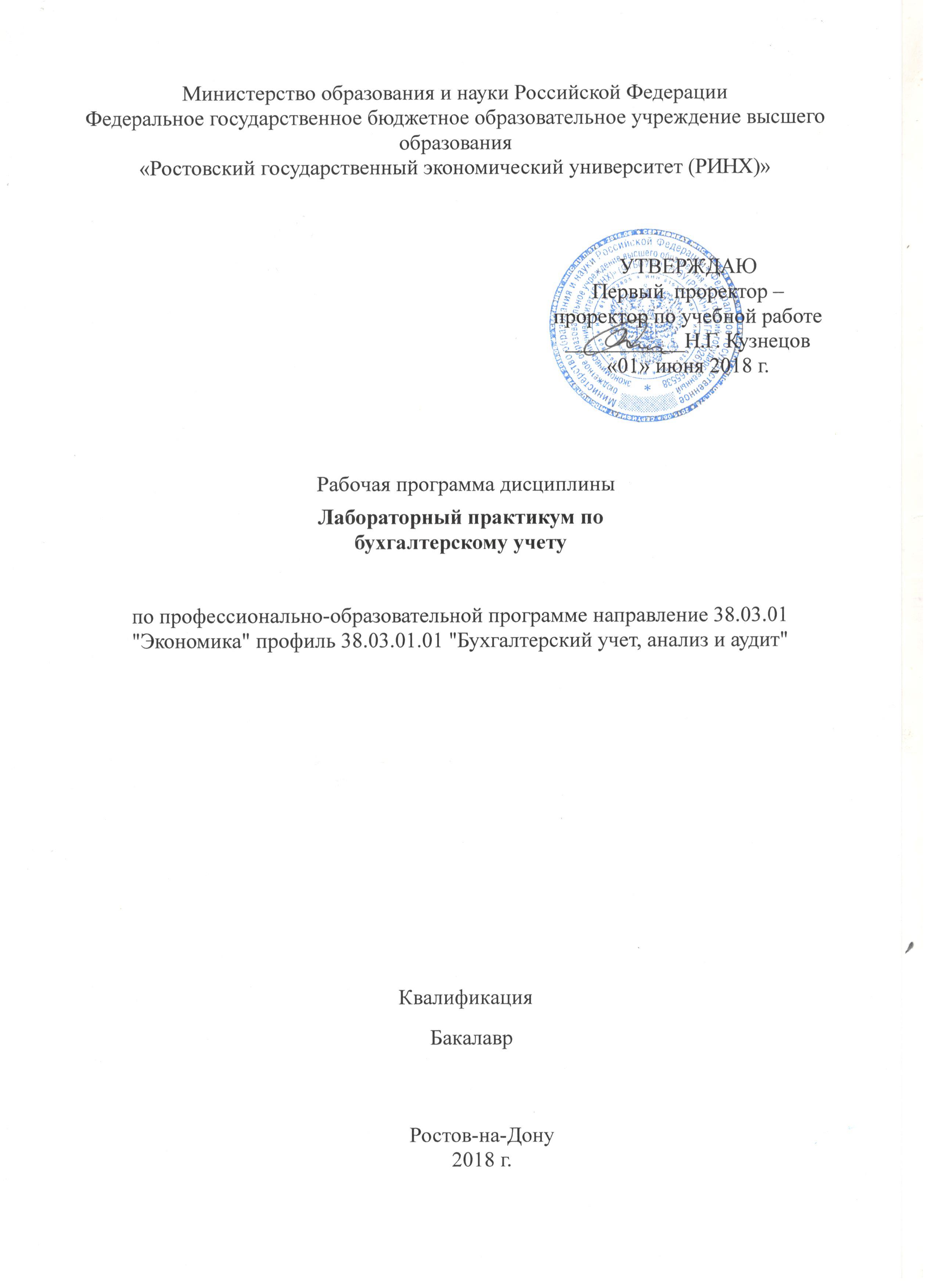 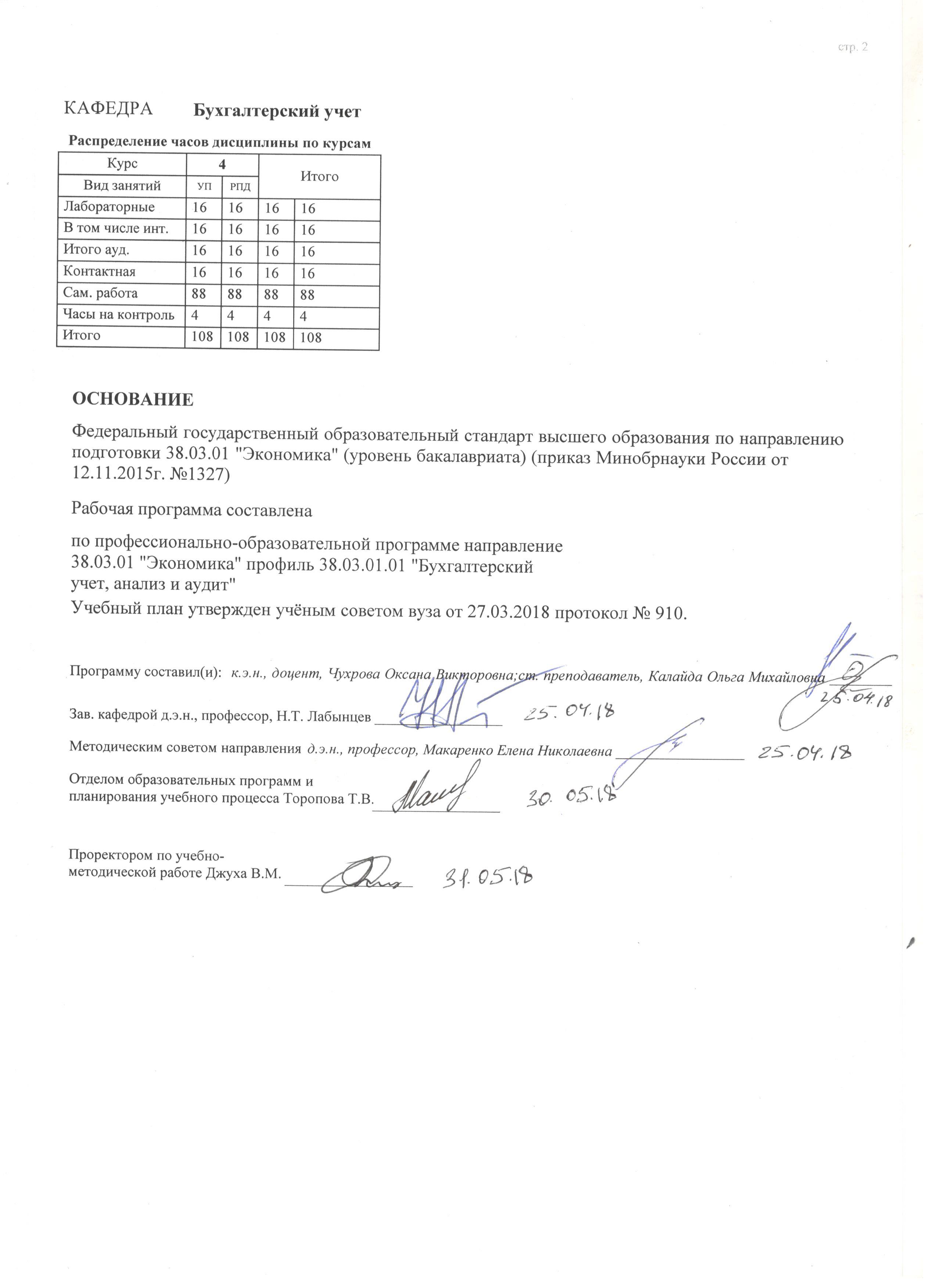 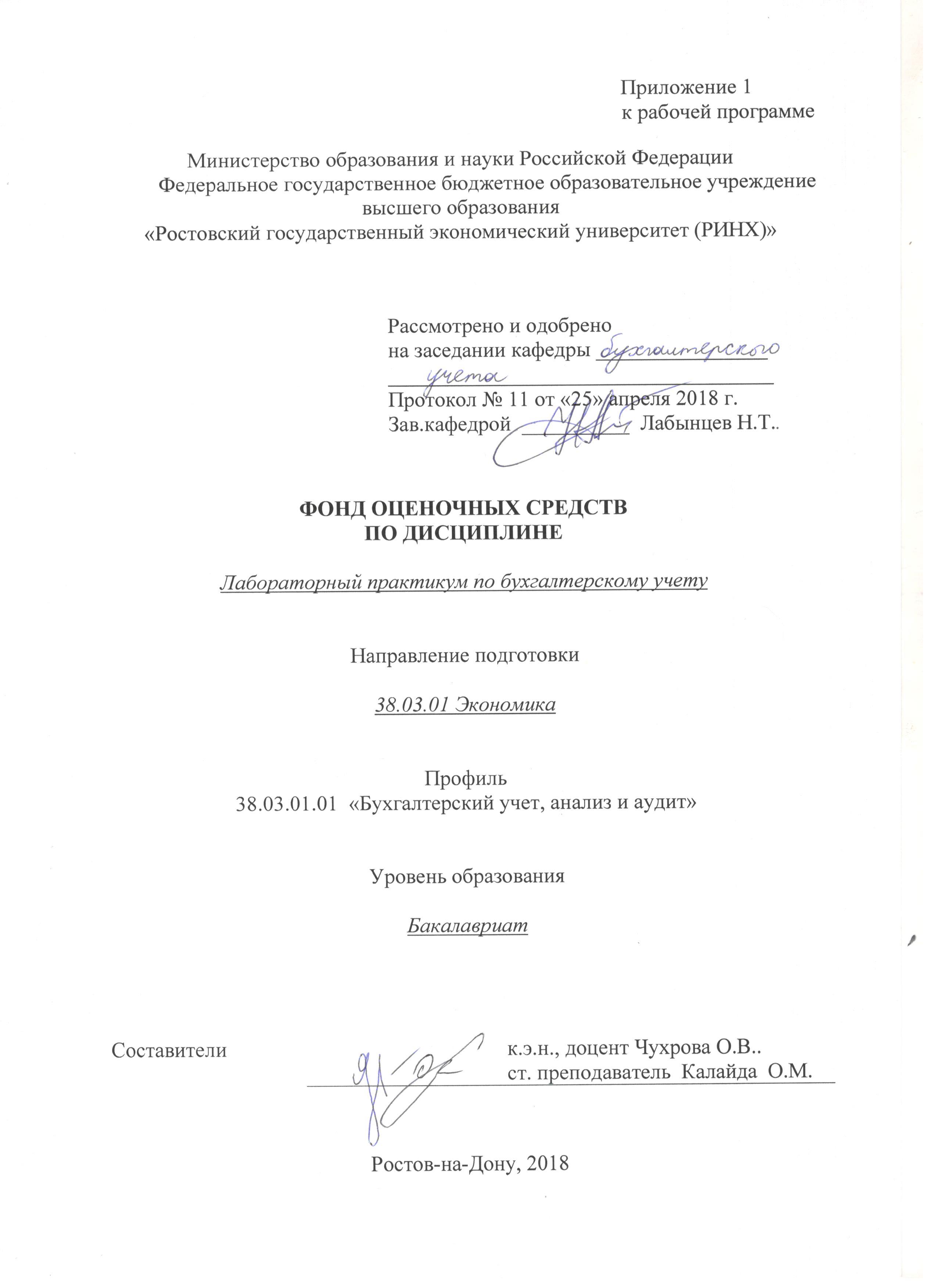 Оглавление1. Перечень компетенций с указанием этапов их формирования в процессе освоения образовательной программы	32.Описание показателей и критериев оценивания компетенций на различных этапах их формирования, описание шкал оценивания	53.Типовые контрольные задания или иные материалы, необходимые для оценки знаний, умений, навыков и (или) опыта деятельности, характеризующих этапы формирования компетенций в процессе освоения образовательной программы	74. Методические материалы, определяющие процедуры оценивания знаний, умений, навыков и (или) опыта деятельности, характеризующих этапы формирования компетенций……………………………………………………………….. …………...……..13Перечень компетенций с указанием этапов их формирования в процессе освоения образовательной программы1.1  Перечень компетенций с указанием этапов их формирования представлен в п. 3 «Требования к результатам освоения дисциплины рабочей программы дисциплины. 2. Описание показателей и критериев оценивания компетенций на различных этапах их формирования, описание шкал оценивания2.1 Показатели и критерии оценивания компетенций:  О-опрос, СЗ-ситуационное задание,  Т-тест, Р-реферат2. Описание показателей и критериев оценивания компетенций на различных этапах их формирования , описание шкал оцениванияШкалы оценивания:   Текущий контроль успеваемости и промежуточная аттестация осуществляется в рамках накопительной балльно-рейтинговой системы в 100-балльной шкале.В приведенной выше таблице указаны максимально возможные баллы, которые студент может получить по каждому виду учебной работы. Преподаватель выставляет баллы в соответствии с уровнем освоения студентом каждого вида работ. 1. Лекции. Студенту зачисляется 1 балл (максимально 9 баллов по результатам двух контрольных точек) за посещение каждой лекции в случае внимательного прослушивания излагаемого материала, ведения соответствующих записей и надлежащем поведении. Балл может быть снижен по усмотрению преподавателя, если студент не слушает лектора, не ведет записей и/или мешает другим слушателям воспринимать лекцию. 2. Практические занятия. Студенту зачисляется 2 балла (максимально 36 баллов по результатам двух контрольных точек) за посещение каждого занятия в том случае, если он посетил занятие и активно работал на нем (ответ на вопрос, решение задач и т.п.). Балл снижается по усмотрению преподавателя, если студент не выполняет указанных условий.3. Самостоятельная работа предполагает освоение студентом отдельных теоретических вопросов по изучаемым темам. Преподаватель указывает источники для изучения  и проверяет степень усвоения материала по качеству рефератов (по выбору студента). Число баллов в этом случае зависит от качества работы студента (максимально 55 баллов по результатам двух контрольных точек). Кроме того, на дату контрольной точки студент предоставляет отчет по практическим занятиям, (форма отчета – Портфолио, составленное по результатам самостоятельной работы студента на основании указаний преподавателя и выполнения домашних заданий).Путем суммирования баллов контрольных точек формируется общее число баллов текущей аттестации. Таким образом, получая текущие оценки, студент может набрать максимально 100 баллов. Студент, набравший более 50 баллов, получает оценку «зачтено» автоматически. Внимание! Если студент имеет право свободного посещения занятий или занимается по индивидуальному плану обучения, то процедура текущей и промежуточной оценки усвоения им дисциплины должна быть уточнена и обязательно согласована с преподавателем и деканатом.Критерии оценивания промежуточной аттестации по 100-балльной шкале:- 84-100 баллов (оценка «отлично»/«зачтено») - изложенный материал фактически верен, наличие глубоких исчерпывающих знаний в объеме пройденной программы дисциплины в соответствии с поставленными программой курса целями и задачами обучения; правильные, уверенные действия по применению полученных знаний на практике, грамотное и логически стройное изложение материала при ответе, усвоение основной и знакомство с дополнительной литературой;- 67-83 баллов (оценка «хорошо»/«зачтено») - наличие твердых и достаточно полных знаний в объеме пройденной программы дисциплины в соответствии с целями обучения, правильные действия по применению знаний на практике, четкое изложение материала, допускаются отдельные логические и стилистические погрешности, обучающийся  усвоил основную литературу, рекомендованную в рабочей программе дисциплины;- 50-66 баллов (оценка «удовлетворительно»/«зачтено») - наличие твердых знаний в объеме пройденного курса в соответствии с целями обучения, изложение ответов с отдельными ошибками, уверенно исправленными после дополнительных вопросов; правильные в целом действия по применению знаний на практике;- 0-49 баллов (оценка «неудовлетворительно»/«не зачтено») - ответы не связаны с вопросами, наличие грубых ошибок в ответе, непонимание сущности излагаемого вопроса, неумение применять знания на практике, неуверенность и неточность ответов на дополнительные и наводящие вопросы».    3. Типовые контрольные задания или иные материалы, необходимые для оценки знаний, умений, навыков и (или) опыта деятельности, характеризующих этапы формирования компетенций в процессе освоения образовательной программыМинистерство образования и науки Российской ФедерацииФедеральное государственное бюджетное образовательное учреждение высшего образования«Ростовский государственный экономический университет (РИНХ)»Кафедра бухгалтерского учетаВопросы к зачетупо дисциплине   Лабораторный практикум по бухгалтерскому учетуДайте понятие хозяйственного учета и характеристику его видов.Дайте понятие  и характеристику бухгалтерского учета.Раскройте цели и задачи бухгалтерского учета.Дайте понятие финансового, управленческого и налогового учета. Раскройте их общие и отличительные черты.Назовите и охарактеризуйте этапы бухгалтерского учета.Перечислите учетные измерители.Назовите и охарактеризуйте принципы бухгалтерского учета.Дайте определение и раскройте состав объектов бухгалтерского наблюдения.Назовите и охарактеризуйте факты хозяйственной деятельности как предмет бухгалтерского учета.Классифицируйте хозяйственные средства по составу и функциональной роли.Классифицируйте хозяйственные средств по источникам образования.Дайте понятие о хозяйственных процессах заготовления, производства и реализации.Назовите виды оценок, применяемых в бухгалтерском учете.Дайте понятие оценки и калькуляции, раскройте их взаимосвязь и взаимообусловленность.Охарактеризуйте документацию и инвентаризацию, как элементы метода бухгалтерского учета.Осветите роль и назначение стоимостной оценки объектов бухгалтерского учета.Назовите и охарактеризуйте элементы метода бухгалтерского учета и их взаимосвязь.Назовите виды калькуляций  и дайте их характеристику.Раскройте сущность и значение метода балансового обобщения экономической информации.Определите содержание и структуру бухгалтерского баланса.Назовите и охарактеризуйте принципы классификации бухгалтерских балансов.Охарактеризуйте схемы построения бухгалтерского баланса в России и международной практике.Назовите типы изменений баланса под влиянием хозяйственных операций.Охарактеризуйте влияние методов оценки на достоверность бухгалтерского баланса.Осветите историю возникновения двойной записиОхарактеризуйте назначение и строение счета.Дайте классификацию бухгалтерских счетов.Дайте понятие «План счетов», раскройте его назначение,  структуру и содержаниеДайте понятие и характеристику синтетического и аналитического учета.Дайте определение и раскройте порядок  учета на забалансовых счетах.Раскройте принципы учета процесса заготовленияРаскройте принципы учета процесса производства.Раскройте принципы учета процесса реализации.Охарактеризуйте основные положения закона «О бухгалтерском учете».Назовите и охарактеризуйте положения по бухгалтерскому учету.Дайте понятие  бухгалтерская документация и охарактеризуйте его виды.Раскройте классификацию документов.Дайте понятие учетных регистров и характеристику их видов.Назовите формы бухгалтерского учета и охарактеризуйте их особенности.Раскройте принципы организации бухгалтерского учета.Охарактеризуйте варианты организации учета в России.Назовите и охарактеризуйте права и обязанности главного бухгалтера.Раскройте особенности формирования профессии современного бухгалтера.Раскройте порядок инвентаризации имущества и обязательств.Укажите состав бухгалтерской отчетности организации и требования к ее формированию.Раскройте порядок составления и представления бухгалтерской отчетности.Составители ________________________ О.В.Чухрова                                                                              (подпись)                                  _______________________________________О.М. Калайда«____»__________________2018 г. Министерство образования и науки Российской ФедерацииФедеральное государственное бюджетное образовательное учреждение высшего образования«Ростовский государственный экономический университет (РИНХ)»Кафедра бухгалтерского учетаЗАЧЕТНОЕ ЗАДАНИЕ № 1 Раздел 1. Дайте ответ на вопрос: Укажите состав бухгалтерской отчетности организации и требования к ее формированию (30 баллов).Раздел 2. Предоставить Портфолио, составленное по результатам самостоятельной работы студента в течение семестра на основании указаний преподавателя  (70 баллов).КРИТЕРИИ ОЦЕНКИРаздел 1.  Вопросы 10 – по 30 баллов за правильный ответ.Раздел 2.  Задача  – 35 баллов за правильное решение. Всего 100 баллов.Для оценки «зачтено» следует набрать не менее 50 баллов.Зав. кафедрой___________________                                   Экзаменатор________________Протокол №__ от «____»__________________2018 г. Министерство образования и науки Российской ФедерацииФедеральное государственное бюджетное образовательное учреждение высшего образования«Ростовский государственный экономический университет (РИНХ)»Кафедра бухгалтерского учетаДЕЛОВАЯ ИГРАпо дисциплине    Лабораторный практикум по бухгалтерскому учетуТема: Учет денежных средств.Цель: развитие готовности личности к самостоятельной профессиональной деятельности; выработка способности находить организационно-управленческие решения в профессиональной деятельности и готовность нести за них ответственность.Задачи: 
1. Развивать способность обучающихся решать стандартные задачи профессиональной деятельности.2. Помочь будущим экономистам определить уровень своей профессиональной готовности участвовать в управлении экономической деятельностью коммерческой организации, сравнить и проанализировать свою конкурентоспособность и профессиональную компетентность, задуматься о своем призвании.3. Расширить представления о профессионально значимых качествах, стремление учащихся к достижению жизненного успеха, конкурентоспособности во всех сферах жизнедеятельности; способность к группоориентированному поведению. Концепция игры. В игре моделируется процесс отражения в учете движения денежных средств организации. Предполагается, что участники играют роль нового сотрудника, принятого на должность кассира. Перед началом работы сотрудник принимает кассу организации и ознакамливается с существующим порядком ведения кассовых операций. Игрокам раздается текст задания, в котором описывается сложившаяся ситуация в части учета кассовых операций. Участникам предлагается дать  нормативно-правовую оценку действий предыдущего кассира.Регламент игры. Игровое время организовано в виде нескольких циклов, между которыми делается пауза для анализа ситуации и подведения промежуточных итогов. Общее время на проведение игры 1ч. Ожидаемый результат. Осознание участниками необходимости учитывать имеющиеся экономические ограничения при принятии любого более или менее ответственного решения; формирование установки на активные самостоятельные действия; развитие представления о профессионально значимых качествах и стимулирование профессионального саморазвития. 
Правила игры. 1 этап (30 минут). В начале деловой игры каждому участнику раздается описание сложившейся на предприятии ситуации по учету денежных средств. Студентам предлагается оценить правомерность действий предыдущего кассира. Всего студентам раздается два варианта задания, каждый из которых описывает различные аспекты учета денежных средств.2 этап (10 минут). Каждый участник кратко озвучивает свой подход к решению задачи. Затем студенты разбиваются на две группы (в соответствии с вариантом задания) для выработки и обоснования коалиционного решения.3 этап (20 минут). Участники в интерактивном режиме совместно разрабатывают вариант учета денежных средств, соответствующий требованиям законодательства и стандартов бухучета.Игру отслеживают эксперты (преподаватель и иные присутствующие в случае проведения открытого занятия), которые оценивают деятельность игроков. Вариант 1.В ООО «Меркурий» 1 апреля 2018 года на должность кассира принят новый сотрудник, с которым был заключен договор полной материальной ответственности кассира. Кроме того, была проведена инвентаризация кассы, результаты которой показали следующее:1. Остаток денежных средств в кассе на 01.04.2018 г. составил 16 000 руб. Зарплата выплачивается путем перечисления на картонные счета сотрудников. Установленный лимит кассы – 30 000 руб.2. Информация об операциях за март 2018 г.:Задание: Проверить правомерность и правильность отражения в учете операций 1, 3, 5, 7 и 9. В случае выявления нарушений дать рекомендации по их устранению.                                                         Вариант 2.В ООО «Меркурий» 1 апреля 2018 года на должность кассира принят новый сотрудник, с которым был заключен договор полной материальной ответственности кассира. Кроме того, была проведена инвентаризация кассы, результаты которой показали следующее:1. Остаток денежных средств в кассе на 01.04.2018 г. составил 16 000 руб. Зарплата выплачивается путем перечисления на картонные счета сотрудников. Установленный лимит кассы – 30 000 руб.2. Информация об операциях за март 2018 г.:Задание: Проверить правомерность и правильность отражения в учете операций 2, 4, 6, 8 и 10. В случае выявления нарушений дать рекомендации по их устранению.Критерии оценивания:  полнота выполнения задания, подробная аргументация своего решения, хорошее знание теоретических аспектов решения деловой ситуации.В зависимости от количества набранных балов:менее 50  -  не зачтено; 50-100     - зачтено. Составители ________________________ О.В.Чухрова                                                                              (подпись)                                           ___________________________О.М. Калайда«____»__________________2018 г. Министерство образования и науки Российской ФедерацииФедеральное государственное бюджетное образовательное учреждение высшего образования«Ростовский государственный экономический университет (РИНХ)»Кафедра бухгалтерского учетаКейс-задачапо дисциплине   Лабораторный практикум по бухгалтерскому учетуТема: Учет затрат по кредитам и займамОписание ситуации: ООО «Меркурий» планирует построить мини-завод по производству сыра. Стоимость инвестпроекта 12 млн.руб. Срок строительства – 2 года: с 1 июля 2016 г. по 31 июня 2018 г. Источник финансирования – кредитные средства.У ООО «Меркурий» есть два варианта привлечения заемных средств:Инвестиционный кредит сроком на 3 года под 12 % годовых с ежеквартальным погашением начисленных процентов и равномерными платежами по основному долгу. Процеты начисляются ежеквартально на остаток долга по кредиту.Кредит на пополнение оборотных средств сроком на 3 года под 15 % годовых с ежеквартальным погашением начисленных процентов и равномерными платежами по основному долгу. Проценты начисляются ежеквартально на остаток долга по кредиту.Задание: Раскрыть порядок учета расходов по кредиту по каждому из вариантов.Составить бухгалтерские проводки.Рассчитать какой из вариантов экономически наиболее выгоден организации.Критерии оценивания:  полнота решения задачи, подробная аргументация своего решение, хорошее знание теоретических аспектов решения задачи.В зависимости от количества набранных балов:менее 50  -  не зачтено; 50-100     - зачтено. Составитель ________________________ О.В.Чухрова                                                                              (подпись)                                    ____________________________О.М. Калайда«____»__________________2018 г. Критерии оценки:  полнота решения задачи, подробная аргументация своего решение, хорошее знание теоретических аспектов решения задачиоценка «отлично» выставляется студенту, если набрано не менее 84 баллов;оценка хорошо» выставляется студенту, если набрано не менее 67 баллов;оценка «удовлетворительно» выставляется студенту, если набрано не менее 50 баллов;оценка неудовлетворительно» выставляется студенту, если набрано менее 50 баллов.Составитель ________________________ О.В.Чухрова                                                                              (подпись)                                   _____________________________О.М. Калайда«____»__________________2018 г. 4 Методические материалы, определяющие процедуры оценивания знаний, умений, навыков и (или) опыта деятельности, характеризующих этапы формирования компетенцийПроцедуры оценивания включают в себя текущий контроль и промежуточную аттестацию.Текущий контроль успеваемости проводится с использованием оценочных средств, представленных в п. 3 данного приложения. Результаты текущего контроля доводятся до сведения студентов до промежуточной аттестации.  Промежуточная аттестация проводится в форме зачета. Зачет проводится по расписанию экзаменационной сессии в письменном виде.  Количество вопросов в зачетном задании – 3.  Проверка ответов и объявление результатов производится в день зачета.  Результаты аттестации заносятся в экзаменационную ведомость и зачетную книжку студента. Студенты, не прошедшие промежуточную аттестацию по графику сессии, должны ликвидировать задолженность в установленном порядке.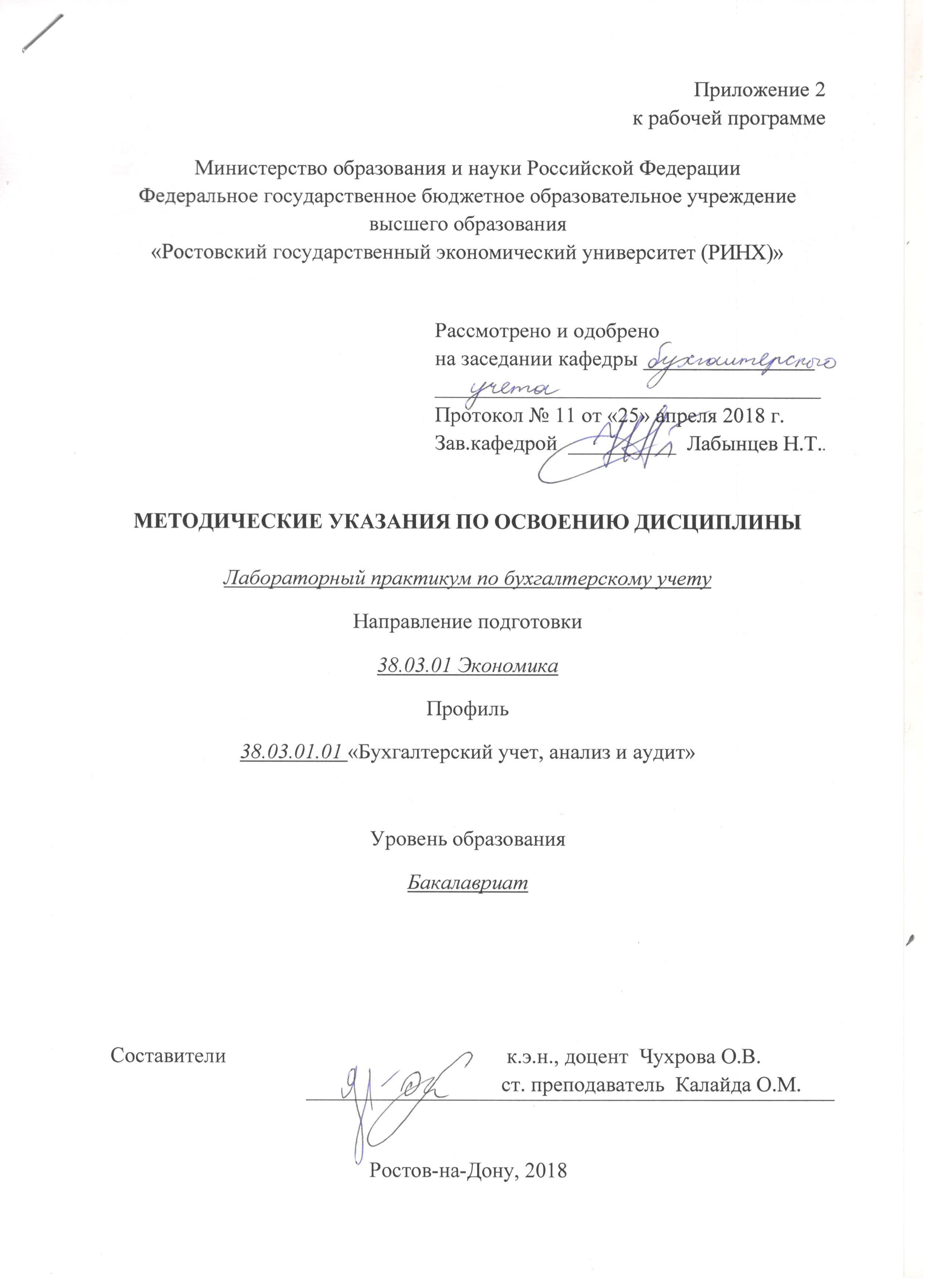 Методические  указания  по  освоению  дисциплины «Лабораторный практикум по бухгалтерскому учету» адресованы  студентам всех форм обучения.  Учебным планом по направлению подготовки 38.03.01«Экономика» профиль 38.03.01.01 «Бухгалтерский учет, анализ и аудит» предусмотрены следующие виды занятий : лабораторные занятия, самостоятельная работа.В ходе лабораторных занятий рассматриваются основные вопросы дисциплины, даются рекомендации для самостоятельной работы и подготовке к ним.В ходе занятий углубляются и закрепляются знания студентов по ряду  рассмотренных  основных  вопросов,  развиваются профессиональные навыки. На лабораторных занятиях в процессе опроса, собеседования, решения ситуационных задач и тестов, осуществляется оценка уровня изучения материала по соответствующим критериям оценивания компетенций.При подготовке к занятиям каждый студент должен:  – изучить рекомендованную учебную литературу;  – изучить основные темы;  – подготовить ответы на все вопросы по изучаемой теме;  - подготовить сообщение по теме занятия. В процессе подготовки к лабораторным занятиям студенты  могут  воспользоваться  консультациями преподавателя.  Вопросы, не  рассмотренные  в  практических занятиях, должны  быть  изучены  студентами  в  ходе  самостоятельной  работы. Контроль  самостоятельной  работы  студентов  над  учебной  программой курса  осуществляется  в  ходе  занятий методом  устного опроса  или  посредством  тестирования.  В  ходе  самостоятельной  работы  каждый  студент  обязан  прочитать  основную  и  по  возможности  дополнительную  литературу по  изучаемой  теме,  дополнить  конспекты лекций  недостающим  материалом, выписками  из  рекомендованных первоисточников.  Выделить  непонятные  термины,  найти  их  значение  в энциклопедических словарях.  Контроль  самостоятельной  работы  студентов  над  учебной  программой курса  осуществляется  в  ходе практических   занятий методом  устного опроса  или  посредством  тестирования.  В качестве форм и методов контроля самостоятельной работы обучающихся могут быть также использованы выступления с рефератами. При  реализации  различных  видов  учебной  работы  используются разнообразные (в т.ч. интерактивные) методы обучения, в частности:- интерактивная доска для подготовки семинарских занятий;  - использование информационных ресурсов и баз данных.Для подготовки к занятиям, текущему контролю и промежуточной аттестации  студенты  могут  воспользоваться электронной библиотекой ВУЗа http://library.rsue.ru/ http://biblioclub.ru/.  . Также обучающиеся могут  взять  на  дом необходимую  литературу  на  абонементе  вузовской библиотеки или воспользоваться читальными залами вуза.  УП: z38.03.01.01_1.plxУП: z38.03.01.01_1.plxУП: z38.03.01.01_1.plxстр. 3стр. 3Визирование РПД для исполнения в очередном учебном годуВизирование РПД для исполнения в очередном учебном годуОтдел образовательных программ и планирования учебного процесса Торопова Т.В. __________Рабочая программа пересмотрена, обсуждена и одобрена для исполнения в 2019-2020 учебном году на заседании кафедры Бухгалтерский учетЗав. кафедрой д.э.н., профессор, Н.Т. Лабынцев _________________Программу составил(и):  к.э.н., доцент, Чухрова Оксана Викторовна;ст. преподаватель, Калайда Ольга Михайловна _________________Отдел образовательных программ и планирования учебного процесса Торопова Т.В. __________Рабочая программа пересмотрена, обсуждена и одобрена для исполнения в 2019-2020 учебном году на заседании кафедры Бухгалтерский учетЗав. кафедрой д.э.н., профессор, Н.Т. Лабынцев _________________Программу составил(и):  к.э.н., доцент, Чухрова Оксана Викторовна;ст. преподаватель, Калайда Ольга Михайловна _________________Отдел образовательных программ и планирования учебного процесса Торопова Т.В. __________Рабочая программа пересмотрена, обсуждена и одобрена для исполнения в 2019-2020 учебном году на заседании кафедры Бухгалтерский учетЗав. кафедрой д.э.н., профессор, Н.Т. Лабынцев _________________Программу составил(и):  к.э.н., доцент, Чухрова Оксана Викторовна;ст. преподаватель, Калайда Ольга Михайловна _________________Отдел образовательных программ и планирования учебного процесса Торопова Т.В. __________Рабочая программа пересмотрена, обсуждена и одобрена для исполнения в 2019-2020 учебном году на заседании кафедры Бухгалтерский учетЗав. кафедрой д.э.н., профессор, Н.Т. Лабынцев _________________Программу составил(и):  к.э.н., доцент, Чухрова Оксана Викторовна;ст. преподаватель, Калайда Ольга Михайловна _________________Отдел образовательных программ и планирования учебного процесса Торопова Т.В. __________Рабочая программа пересмотрена, обсуждена и одобрена для исполнения в 2019-2020 учебном году на заседании кафедры Бухгалтерский учетЗав. кафедрой д.э.н., профессор, Н.Т. Лабынцев _________________Программу составил(и):  к.э.н., доцент, Чухрова Оксана Викторовна;ст. преподаватель, Калайда Ольга Михайловна _________________Визирование РПД для исполнения в очередном учебном годуВизирование РПД для исполнения в очередном учебном годуОтдел образовательных программ и планирования учебного процесса Торопова Т.В. __________Рабочая программа пересмотрена, обсуждена и одобрена для исполнения в 2020-2021 учебном году на заседании кафедры Бухгалтерский учетЗав. кафедрой д.э.н., профессор, Н.Т. Лабынцев _________________Программу составил(и):  к.э.н., доцент, Чухрова Оксана Викторовна;ст. преподаватель, Калайда Ольга Михайловна _________________Отдел образовательных программ и планирования учебного процесса Торопова Т.В. __________Рабочая программа пересмотрена, обсуждена и одобрена для исполнения в 2020-2021 учебном году на заседании кафедры Бухгалтерский учетЗав. кафедрой д.э.н., профессор, Н.Т. Лабынцев _________________Программу составил(и):  к.э.н., доцент, Чухрова Оксана Викторовна;ст. преподаватель, Калайда Ольга Михайловна _________________Отдел образовательных программ и планирования учебного процесса Торопова Т.В. __________Рабочая программа пересмотрена, обсуждена и одобрена для исполнения в 2020-2021 учебном году на заседании кафедры Бухгалтерский учетЗав. кафедрой д.э.н., профессор, Н.Т. Лабынцев _________________Программу составил(и):  к.э.н., доцент, Чухрова Оксана Викторовна;ст. преподаватель, Калайда Ольга Михайловна _________________Отдел образовательных программ и планирования учебного процесса Торопова Т.В. __________Рабочая программа пересмотрена, обсуждена и одобрена для исполнения в 2020-2021 учебном году на заседании кафедры Бухгалтерский учетЗав. кафедрой д.э.н., профессор, Н.Т. Лабынцев _________________Программу составил(и):  к.э.н., доцент, Чухрова Оксана Викторовна;ст. преподаватель, Калайда Ольга Михайловна _________________Отдел образовательных программ и планирования учебного процесса Торопова Т.В. __________Рабочая программа пересмотрена, обсуждена и одобрена для исполнения в 2020-2021 учебном году на заседании кафедры Бухгалтерский учетЗав. кафедрой д.э.н., профессор, Н.Т. Лабынцев _________________Программу составил(и):  к.э.н., доцент, Чухрова Оксана Викторовна;ст. преподаватель, Калайда Ольга Михайловна _________________Визирование РПД для исполнения в очередном учебном годуВизирование РПД для исполнения в очередном учебном годуОтдел образовательных программ и планирования учебного процесса Торопова Т.В. __________Рабочая программа пересмотрена, обсуждена и одобрена для исполнения в 2021-2022 учебном году на заседании кафедры Бухгалтерский учетЗав. кафедрой: д.э.н., профессор, Н.Т. Лабынцев _________________Программу составил(и):  к.э.н., доцент, Чухрова Оксана Викторовна;ст. преподаватель, Калайда Ольга Михайловна _________________Отдел образовательных программ и планирования учебного процесса Торопова Т.В. __________Рабочая программа пересмотрена, обсуждена и одобрена для исполнения в 2021-2022 учебном году на заседании кафедры Бухгалтерский учетЗав. кафедрой: д.э.н., профессор, Н.Т. Лабынцев _________________Программу составил(и):  к.э.н., доцент, Чухрова Оксана Викторовна;ст. преподаватель, Калайда Ольга Михайловна _________________Отдел образовательных программ и планирования учебного процесса Торопова Т.В. __________Рабочая программа пересмотрена, обсуждена и одобрена для исполнения в 2021-2022 учебном году на заседании кафедры Бухгалтерский учетЗав. кафедрой: д.э.н., профессор, Н.Т. Лабынцев _________________Программу составил(и):  к.э.н., доцент, Чухрова Оксана Викторовна;ст. преподаватель, Калайда Ольга Михайловна _________________Отдел образовательных программ и планирования учебного процесса Торопова Т.В. __________Рабочая программа пересмотрена, обсуждена и одобрена для исполнения в 2021-2022 учебном году на заседании кафедры Бухгалтерский учетЗав. кафедрой: д.э.н., профессор, Н.Т. Лабынцев _________________Программу составил(и):  к.э.н., доцент, Чухрова Оксана Викторовна;ст. преподаватель, Калайда Ольга Михайловна _________________Отдел образовательных программ и планирования учебного процесса Торопова Т.В. __________Рабочая программа пересмотрена, обсуждена и одобрена для исполнения в 2021-2022 учебном году на заседании кафедры Бухгалтерский учетЗав. кафедрой: д.э.н., профессор, Н.Т. Лабынцев _________________Программу составил(и):  к.э.н., доцент, Чухрова Оксана Викторовна;ст. преподаватель, Калайда Ольга Михайловна _________________Визирование РПД для исполнения в очередном учебном годуВизирование РПД для исполнения в очередном учебном годуОтдел образовательных программ и планирования учебного процесса Торопова Т.В. __________Рабочая программа пересмотрена, обсуждена и одобрена для исполнения в 2022-2023 учебном году на заседании кафедры Бухгалтерский учетЗав. кафедрой: д.э.н., профессор, Н.Т. Лабынцев _________________Программу составил(и):  к.э.н., доцент, Чухрова Оксана Викторовна;ст. преподаватель, Калайда Ольга Михайловна _________________Отдел образовательных программ и планирования учебного процесса Торопова Т.В. __________Рабочая программа пересмотрена, обсуждена и одобрена для исполнения в 2022-2023 учебном году на заседании кафедры Бухгалтерский учетЗав. кафедрой: д.э.н., профессор, Н.Т. Лабынцев _________________Программу составил(и):  к.э.н., доцент, Чухрова Оксана Викторовна;ст. преподаватель, Калайда Ольга Михайловна _________________Отдел образовательных программ и планирования учебного процесса Торопова Т.В. __________Рабочая программа пересмотрена, обсуждена и одобрена для исполнения в 2022-2023 учебном году на заседании кафедры Бухгалтерский учетЗав. кафедрой: д.э.н., профессор, Н.Т. Лабынцев _________________Программу составил(и):  к.э.н., доцент, Чухрова Оксана Викторовна;ст. преподаватель, Калайда Ольга Михайловна _________________Отдел образовательных программ и планирования учебного процесса Торопова Т.В. __________Рабочая программа пересмотрена, обсуждена и одобрена для исполнения в 2022-2023 учебном году на заседании кафедры Бухгалтерский учетЗав. кафедрой: д.э.н., профессор, Н.Т. Лабынцев _________________Программу составил(и):  к.э.н., доцент, Чухрова Оксана Викторовна;ст. преподаватель, Калайда Ольга Михайловна _________________Отдел образовательных программ и планирования учебного процесса Торопова Т.В. __________Рабочая программа пересмотрена, обсуждена и одобрена для исполнения в 2022-2023 учебном году на заседании кафедры Бухгалтерский учетЗав. кафедрой: д.э.н., профессор, Н.Т. Лабынцев _________________Программу составил(и):  к.э.н., доцент, Чухрова Оксана Викторовна;ст. преподаватель, Калайда Ольга Михайловна _________________УП: z38.03.01.01_1.plxУП: z38.03.01.01_1.plxУП: z38.03.01.01_1.plxстр. 41. ЦЕЛИ ОСВОЕНИЯ ДИСЦИПЛИНЫ1. ЦЕЛИ ОСВОЕНИЯ ДИСЦИПЛИНЫ1. ЦЕЛИ ОСВОЕНИЯ ДИСЦИПЛИНЫ1. ЦЕЛИ ОСВОЕНИЯ ДИСЦИПЛИНЫ1. ЦЕЛИ ОСВОЕНИЯ ДИСЦИПЛИНЫ1.1Цели освоения дисциплины: развитие совокупности компетенций, определяющих формирование у студентов теоретических знаний и практических навыков по организации и ведению учетной деятельности  в экономическом субъекте.Цели освоения дисциплины: развитие совокупности компетенций, определяющих формирование у студентов теоретических знаний и практических навыков по организации и ведению учетной деятельности  в экономическом субъекте.Цели освоения дисциплины: развитие совокупности компетенций, определяющих формирование у студентов теоретических знаний и практических навыков по организации и ведению учетной деятельности  в экономическом субъекте.Цели освоения дисциплины: развитие совокупности компетенций, определяющих формирование у студентов теоретических знаний и практических навыков по организации и ведению учетной деятельности  в экономическом субъекте.1.2Задачи: формирование у студентов глубоких и устойчивых знаний о технологии документирования фактов хозяйственной деятельности и методике обобщения учетной информации в регистрах аналитического и синтетического учета;закрепление навыков ведения учета движения активов организации, затрат на производство и калькулирования себестоимости готовой продукции (работ услуг), учета расчетных операций, расчетов с бюджетом и внебюджетными фондами, учета капитала и резервов;развитие способности отражать на счетах бухгалтерского учета результаты хозяйственной деятельности за отчетный период; углубление навыков ведения бухгалтерского учета источников формирования имущества, выполнение работ по инвентаризации имущества и финансовых обязательств организации;получение практических знаний по формированию бухгалтерской финансовой отчетности.Задачи: формирование у студентов глубоких и устойчивых знаний о технологии документирования фактов хозяйственной деятельности и методике обобщения учетной информации в регистрах аналитического и синтетического учета;закрепление навыков ведения учета движения активов организации, затрат на производство и калькулирования себестоимости готовой продукции (работ услуг), учета расчетных операций, расчетов с бюджетом и внебюджетными фондами, учета капитала и резервов;развитие способности отражать на счетах бухгалтерского учета результаты хозяйственной деятельности за отчетный период; углубление навыков ведения бухгалтерского учета источников формирования имущества, выполнение работ по инвентаризации имущества и финансовых обязательств организации;получение практических знаний по формированию бухгалтерской финансовой отчетности.Задачи: формирование у студентов глубоких и устойчивых знаний о технологии документирования фактов хозяйственной деятельности и методике обобщения учетной информации в регистрах аналитического и синтетического учета;закрепление навыков ведения учета движения активов организации, затрат на производство и калькулирования себестоимости готовой продукции (работ услуг), учета расчетных операций, расчетов с бюджетом и внебюджетными фондами, учета капитала и резервов;развитие способности отражать на счетах бухгалтерского учета результаты хозяйственной деятельности за отчетный период; углубление навыков ведения бухгалтерского учета источников формирования имущества, выполнение работ по инвентаризации имущества и финансовых обязательств организации;получение практических знаний по формированию бухгалтерской финансовой отчетности.Задачи: формирование у студентов глубоких и устойчивых знаний о технологии документирования фактов хозяйственной деятельности и методике обобщения учетной информации в регистрах аналитического и синтетического учета;закрепление навыков ведения учета движения активов организации, затрат на производство и калькулирования себестоимости готовой продукции (работ услуг), учета расчетных операций, расчетов с бюджетом и внебюджетными фондами, учета капитала и резервов;развитие способности отражать на счетах бухгалтерского учета результаты хозяйственной деятельности за отчетный период; углубление навыков ведения бухгалтерского учета источников формирования имущества, выполнение работ по инвентаризации имущества и финансовых обязательств организации;получение практических знаний по формированию бухгалтерской финансовой отчетности.2. МЕСТО ДИСЦИПЛИНЫ В СТРУКТУРЕ ОБРАЗОВАТЕЛЬНОЙ ПРОГРАММЫ2. МЕСТО ДИСЦИПЛИНЫ В СТРУКТУРЕ ОБРАЗОВАТЕЛЬНОЙ ПРОГРАММЫ2. МЕСТО ДИСЦИПЛИНЫ В СТРУКТУРЕ ОБРАЗОВАТЕЛЬНОЙ ПРОГРАММЫ2. МЕСТО ДИСЦИПЛИНЫ В СТРУКТУРЕ ОБРАЗОВАТЕЛЬНОЙ ПРОГРАММЫ2. МЕСТО ДИСЦИПЛИНЫ В СТРУКТУРЕ ОБРАЗОВАТЕЛЬНОЙ ПРОГРАММЫЦикл (раздел) ООП:Цикл (раздел) ООП:Б1.В.ДВ.07Б1.В.ДВ.07Б1.В.ДВ.072.1Требования к предварительной подготовке обучающегося:Требования к предварительной подготовке обучающегося:Требования к предварительной подготовке обучающегося:Требования к предварительной подготовке обучающегося:2.1.1Необходимыми условиями успешного освоения дисциплины являются навыки и умения, полученные в результате изучения следующих предметов:Необходимыми условиями успешного освоения дисциплины являются навыки и умения, полученные в результате изучения следующих предметов:Необходимыми условиями успешного освоения дисциплины являются навыки и умения, полученные в результате изучения следующих предметов:Необходимыми условиями успешного освоения дисциплины являются навыки и умения, полученные в результате изучения следующих предметов:2.1.2Бухгалтерский учет в кредитных организацияхБухгалтерский учет в кредитных организацияхБухгалтерский учет в кредитных организацияхБухгалтерский учет в кредитных организациях2.1.3Бухгалтерский учет в бюджетных организацияхБухгалтерский учет в бюджетных организацияхБухгалтерский учет в бюджетных организацияхБухгалтерский учет в бюджетных организациях2.1.4Практика по получению профессиональных умений и опыта профессиональной деятельностиПрактика по получению профессиональных умений и опыта профессиональной деятельностиПрактика по получению профессиональных умений и опыта профессиональной деятельностиПрактика по получению профессиональных умений и опыта профессиональной деятельности2.1.5Введение в специальностьВведение в специальностьВведение в специальностьВведение в специальность2.1.6Экономическая теорияЭкономическая теорияЭкономическая теорияЭкономическая теория2.1.7Мировая экономика и международные экономические отношенияМировая экономика и международные экономические отношенияМировая экономика и международные экономические отношенияМировая экономика и международные экономические отношения2.1.8Практика по получению первичных профессиональных умений и навыков, в том числе первичных умений и навыков научно-исследовательской деятельностиПрактика по получению первичных профессиональных умений и навыков, в том числе первичных умений и навыков научно-исследовательской деятельностиПрактика по получению первичных профессиональных умений и навыков, в том числе первичных умений и навыков научно-исследовательской деятельностиПрактика по получению первичных профессиональных умений и навыков, в том числе первичных умений и навыков научно-исследовательской деятельности2.2Дисциплины и практики, для которых освоение данной дисциплины (модуля) необходимо как предшествующее:Дисциплины и практики, для которых освоение данной дисциплины (модуля) необходимо как предшествующее:Дисциплины и практики, для которых освоение данной дисциплины (модуля) необходимо как предшествующее:Дисциплины и практики, для которых освоение данной дисциплины (модуля) необходимо как предшествующее:2.2.1Бухгалтерский управленческий учетБухгалтерский управленческий учетБухгалтерский управленческий учетБухгалтерский управленческий учет2.2.2Судебно-бухгалтерская экспертизаСудебно-бухгалтерская экспертизаСудебно-бухгалтерская экспертизаСудебно-бухгалтерская экспертиза2.2.3Компьютеризация бухгалтерского учетаКомпьютеризация бухгалтерского учетаКомпьютеризация бухгалтерского учетаКомпьютеризация бухгалтерского учета2.2.4Налоговый учет и отчетностьНалоговый учет и отчетностьНалоговый учет и отчетностьНалоговый учет и отчетность2.2.5Компьютеризация аудиторской деятельностиКомпьютеризация аудиторской деятельностиКомпьютеризация аудиторской деятельностиКомпьютеризация аудиторской деятельности2.2.6ЭММ в бухгалтерском учете и анализеЭММ в бухгалтерском учете и анализеЭММ в бухгалтерском учете и анализеЭММ в бухгалтерском учете и анализе2.2.7ПреддипломнаяПреддипломнаяПреддипломнаяПреддипломная3. ТРЕБОВАНИЯ К РЕЗУЛЬТАТАМ ОСВОЕНИЯ ДИСЦИПЛИНЫ3. ТРЕБОВАНИЯ К РЕЗУЛЬТАТАМ ОСВОЕНИЯ ДИСЦИПЛИНЫ3. ТРЕБОВАНИЯ К РЕЗУЛЬТАТАМ ОСВОЕНИЯ ДИСЦИПЛИНЫ3. ТРЕБОВАНИЯ К РЕЗУЛЬТАТАМ ОСВОЕНИЯ ДИСЦИПЛИНЫ3. ТРЕБОВАНИЯ К РЕЗУЛЬТАТАМ ОСВОЕНИЯ ДИСЦИПЛИНЫПК-10: способностью использовать для решения коммуникативных задач современные технические средства и информационные технологииПК-10: способностью использовать для решения коммуникативных задач современные технические средства и информационные технологииПК-10: способностью использовать для решения коммуникативных задач современные технические средства и информационные технологииПК-10: способностью использовать для решения коммуникативных задач современные технические средства и информационные технологииПК-10: способностью использовать для решения коммуникативных задач современные технические средства и информационные технологииЗнать:Знать:Знать:Знать:Знать:Современные технические средства м информационные технологииСовременные технические средства м информационные технологииСовременные технические средства м информационные технологииСовременные технические средства м информационные технологииСовременные технические средства м информационные технологииУметь:Уметь:Уметь:Уметь:Уметь:Применять современные технические средства м информационные технологииПрименять современные технические средства м информационные технологииПрименять современные технические средства м информационные технологииПрименять современные технические средства м информационные технологииПрименять современные технические средства м информационные технологииВладеть:Владеть:Владеть:Владеть:Владеть:Способами современных технических средств м информационных технологийСпособами современных технических средств м информационных технологийСпособами современных технических средств м информационных технологийСпособами современных технических средств м информационных технологийСпособами современных технических средств м информационных технологийПК-14: способностью осуществлять документирование хозяйственных операций, проводить учет денежных средств, разрабатывать рабочий план счетов бухгалтерского учета организации и формировать на его основе бухгалтерские проводкиПК-14: способностью осуществлять документирование хозяйственных операций, проводить учет денежных средств, разрабатывать рабочий план счетов бухгалтерского учета организации и формировать на его основе бухгалтерские проводкиПК-14: способностью осуществлять документирование хозяйственных операций, проводить учет денежных средств, разрабатывать рабочий план счетов бухгалтерского учета организации и формировать на его основе бухгалтерские проводкиПК-14: способностью осуществлять документирование хозяйственных операций, проводить учет денежных средств, разрабатывать рабочий план счетов бухгалтерского учета организации и формировать на его основе бухгалтерские проводкиПК-14: способностью осуществлять документирование хозяйственных операций, проводить учет денежных средств, разрабатывать рабочий план счетов бухгалтерского учета организации и формировать на его основе бухгалтерские проводкиЗнать:Знать:Знать:Знать:Знать:принципы синтетического и аналитического учета; цель, задачи и структуру документирования хозяйственных операций.принципы синтетического и аналитического учета; цель, задачи и структуру документирования хозяйственных операций.принципы синтетического и аналитического учета; цель, задачи и структуру документирования хозяйственных операций.принципы синтетического и аналитического учета; цель, задачи и структуру документирования хозяйственных операций.принципы синтетического и аналитического учета; цель, задачи и структуру документирования хозяйственных операций.Уметь:Уметь:Уметь:Уметь:Уметь:идентифицировать и регистрировать факты хозяйственной деятельности с помощью первичных документов;идентифицировать и регистрировать факты хозяйственной деятельности с помощью первичных документов;идентифицировать и регистрировать факты хозяйственной деятельности с помощью первичных документов;идентифицировать и регистрировать факты хозяйственной деятельности с помощью первичных документов;идентифицировать и регистрировать факты хозяйственной деятельности с помощью первичных документов;Владеть:Владеть:Владеть:Владеть:Владеть:навыками по документированию фактов хозяйственной деятельности;навыками по документированию фактов хозяйственной деятельности;навыками по документированию фактов хозяйственной деятельности;навыками по документированию фактов хозяйственной деятельности;навыками по документированию фактов хозяйственной деятельности;УП: z38.03.01.01_1.plxУП: z38.03.01.01_1.plxУП: z38.03.01.01_1.plxстр. 5ПК-15: способностью формировать бухгалтерские проводки по учету источников и итогам инвентаризации и финансовых обязательств организацииПК-15: способностью формировать бухгалтерские проводки по учету источников и итогам инвентаризации и финансовых обязательств организацииПК-15: способностью формировать бухгалтерские проводки по учету источников и итогам инвентаризации и финансовых обязательств организацииПК-15: способностью формировать бухгалтерские проводки по учету источников и итогам инвентаризации и финансовых обязательств организацииПК-15: способностью формировать бухгалтерские проводки по учету источников и итогам инвентаризации и финансовых обязательств организацииПК-15: способностью формировать бухгалтерские проводки по учету источников и итогам инвентаризации и финансовых обязательств организацииПК-15: способностью формировать бухгалтерские проводки по учету источников и итогам инвентаризации и финансовых обязательств организацииПК-15: способностью формировать бухгалтерские проводки по учету источников и итогам инвентаризации и финансовых обязательств организацииПК-15: способностью формировать бухгалтерские проводки по учету источников и итогам инвентаризации и финансовых обязательств организацииПК-15: способностью формировать бухгалтерские проводки по учету источников и итогам инвентаризации и финансовых обязательств организацииЗнать:Знать:Знать:Знать:Знать:Знать:Знать:Знать:Знать:Знать:содержание и состав  источников хозяйственных средств; цели и задачи инвентаризациисодержание и состав  источников хозяйственных средств; цели и задачи инвентаризациисодержание и состав  источников хозяйственных средств; цели и задачи инвентаризациисодержание и состав  источников хозяйственных средств; цели и задачи инвентаризациисодержание и состав  источников хозяйственных средств; цели и задачи инвентаризациисодержание и состав  источников хозяйственных средств; цели и задачи инвентаризациисодержание и состав  источников хозяйственных средств; цели и задачи инвентаризациисодержание и состав  источников хозяйственных средств; цели и задачи инвентаризациисодержание и состав  источников хозяйственных средств; цели и задачи инвентаризациисодержание и состав  источников хозяйственных средств; цели и задачи инвентаризацииУметь:Уметь:Уметь:Уметь:Уметь:Уметь:Уметь:Уметь:Уметь:Уметь:отражать в бухгалтерском учете  наличие и движение источников, анализировать результаты проведения инвентаризации.отражать в бухгалтерском учете  наличие и движение источников, анализировать результаты проведения инвентаризации.отражать в бухгалтерском учете  наличие и движение источников, анализировать результаты проведения инвентаризации.отражать в бухгалтерском учете  наличие и движение источников, анализировать результаты проведения инвентаризации.отражать в бухгалтерском учете  наличие и движение источников, анализировать результаты проведения инвентаризации.отражать в бухгалтерском учете  наличие и движение источников, анализировать результаты проведения инвентаризации.отражать в бухгалтерском учете  наличие и движение источников, анализировать результаты проведения инвентаризации.отражать в бухгалтерском учете  наличие и движение источников, анализировать результаты проведения инвентаризации.отражать в бухгалтерском учете  наличие и движение источников, анализировать результаты проведения инвентаризации.отражать в бухгалтерском учете  наличие и движение источников, анализировать результаты проведения инвентаризации.Владеть:Владеть:Владеть:Владеть:Владеть:Владеть:Владеть:Владеть:Владеть:Владеть:методикой учета источников хозяйственных средств;методикой учета источников хозяйственных средств;методикой учета источников хозяйственных средств;методикой учета источников хозяйственных средств;методикой учета источников хозяйственных средств;методикой учета источников хозяйственных средств;методикой учета источников хозяйственных средств;методикой учета источников хозяйственных средств;методикой учета источников хозяйственных средств;методикой учета источников хозяйственных средств;ПК-16: способностью оформлять платежные документы и формировать бухгалтерские проводки по начислению и перечислению налогов и сборов в бюджеты различных уровней, страховых взносов - во внебюджетные фондыПК-16: способностью оформлять платежные документы и формировать бухгалтерские проводки по начислению и перечислению налогов и сборов в бюджеты различных уровней, страховых взносов - во внебюджетные фондыПК-16: способностью оформлять платежные документы и формировать бухгалтерские проводки по начислению и перечислению налогов и сборов в бюджеты различных уровней, страховых взносов - во внебюджетные фондыПК-16: способностью оформлять платежные документы и формировать бухгалтерские проводки по начислению и перечислению налогов и сборов в бюджеты различных уровней, страховых взносов - во внебюджетные фондыПК-16: способностью оформлять платежные документы и формировать бухгалтерские проводки по начислению и перечислению налогов и сборов в бюджеты различных уровней, страховых взносов - во внебюджетные фондыПК-16: способностью оформлять платежные документы и формировать бухгалтерские проводки по начислению и перечислению налогов и сборов в бюджеты различных уровней, страховых взносов - во внебюджетные фондыПК-16: способностью оформлять платежные документы и формировать бухгалтерские проводки по начислению и перечислению налогов и сборов в бюджеты различных уровней, страховых взносов - во внебюджетные фондыПК-16: способностью оформлять платежные документы и формировать бухгалтерские проводки по начислению и перечислению налогов и сборов в бюджеты различных уровней, страховых взносов - во внебюджетные фондыПК-16: способностью оформлять платежные документы и формировать бухгалтерские проводки по начислению и перечислению налогов и сборов в бюджеты различных уровней, страховых взносов - во внебюджетные фондыПК-16: способностью оформлять платежные документы и формировать бухгалтерские проводки по начислению и перечислению налогов и сборов в бюджеты различных уровней, страховых взносов - во внебюджетные фондыЗнать:Знать:Знать:Знать:Знать:Знать:Знать:Знать:Знать:Знать:основные виды платежных документов и правила их оформления , формы денежных расчетовосновные виды платежных документов и правила их оформления , формы денежных расчетовосновные виды платежных документов и правила их оформления , формы денежных расчетовосновные виды платежных документов и правила их оформления , формы денежных расчетовосновные виды платежных документов и правила их оформления , формы денежных расчетовосновные виды платежных документов и правила их оформления , формы денежных расчетовосновные виды платежных документов и правила их оформления , формы денежных расчетовосновные виды платежных документов и правила их оформления , формы денежных расчетовосновные виды платежных документов и правила их оформления , формы денежных расчетовосновные виды платежных документов и правила их оформления , формы денежных расчетовУметь:Уметь:Уметь:Уметь:Уметь:Уметь:Уметь:Уметь:Уметь:Уметь:формировать бухгалтерские проводки и оформлять платежные документыформировать бухгалтерские проводки и оформлять платежные документыформировать бухгалтерские проводки и оформлять платежные документыформировать бухгалтерские проводки и оформлять платежные документыформировать бухгалтерские проводки и оформлять платежные документыформировать бухгалтерские проводки и оформлять платежные документыформировать бухгалтерские проводки и оформлять платежные документыформировать бухгалтерские проводки и оформлять платежные документыформировать бухгалтерские проводки и оформлять платежные документыформировать бухгалтерские проводки и оформлять платежные документыВладеть:Владеть:Владеть:Владеть:Владеть:Владеть:Владеть:Владеть:Владеть:Владеть:навыками самостоятельной работы по оформлению платежных документов;навыками самостоятельной работы по оформлению платежных документов;навыками самостоятельной работы по оформлению платежных документов;навыками самостоятельной работы по оформлению платежных документов;навыками самостоятельной работы по оформлению платежных документов;навыками самостоятельной работы по оформлению платежных документов;навыками самостоятельной работы по оформлению платежных документов;навыками самостоятельной работы по оформлению платежных документов;навыками самостоятельной работы по оформлению платежных документов;навыками самостоятельной работы по оформлению платежных документов;ПК-17: способностью отражать на счетах бухгалтерского учета результаты хозяйственной деятельности за отчетный период, составлять формы бухгалтерской и статистической отчетности, налоговые декларацииПК-17: способностью отражать на счетах бухгалтерского учета результаты хозяйственной деятельности за отчетный период, составлять формы бухгалтерской и статистической отчетности, налоговые декларацииПК-17: способностью отражать на счетах бухгалтерского учета результаты хозяйственной деятельности за отчетный период, составлять формы бухгалтерской и статистической отчетности, налоговые декларацииПК-17: способностью отражать на счетах бухгалтерского учета результаты хозяйственной деятельности за отчетный период, составлять формы бухгалтерской и статистической отчетности, налоговые декларацииПК-17: способностью отражать на счетах бухгалтерского учета результаты хозяйственной деятельности за отчетный период, составлять формы бухгалтерской и статистической отчетности, налоговые декларацииПК-17: способностью отражать на счетах бухгалтерского учета результаты хозяйственной деятельности за отчетный период, составлять формы бухгалтерской и статистической отчетности, налоговые декларацииПК-17: способностью отражать на счетах бухгалтерского учета результаты хозяйственной деятельности за отчетный период, составлять формы бухгалтерской и статистической отчетности, налоговые декларацииПК-17: способностью отражать на счетах бухгалтерского учета результаты хозяйственной деятельности за отчетный период, составлять формы бухгалтерской и статистической отчетности, налоговые декларацииПК-17: способностью отражать на счетах бухгалтерского учета результаты хозяйственной деятельности за отчетный период, составлять формы бухгалтерской и статистической отчетности, налоговые декларацииПК-17: способностью отражать на счетах бухгалтерского учета результаты хозяйственной деятельности за отчетный период, составлять формы бухгалтерской и статистической отчетности, налоговые декларацииЗнать:Знать:Знать:Знать:Знать:Знать:Знать:Знать:Знать:Знать:содержание категорий «доходы» и « расходы»,содержание категорий «доходы» и « расходы»,содержание категорий «доходы» и « расходы»,содержание категорий «доходы» и « расходы»,содержание категорий «доходы» и « расходы»,содержание категорий «доходы» и « расходы»,содержание категорий «доходы» и « расходы»,содержание категорий «доходы» и « расходы»,содержание категорий «доходы» и « расходы»,содержание категорий «доходы» и « расходы»,Уметь:Уметь:Уметь:Уметь:Уметь:Уметь:Уметь:Уметь:Уметь:Уметь:идентифицировать и регистрировать доходы и расходы организацииидентифицировать и регистрировать доходы и расходы организацииидентифицировать и регистрировать доходы и расходы организацииидентифицировать и регистрировать доходы и расходы организацииидентифицировать и регистрировать доходы и расходы организацииидентифицировать и регистрировать доходы и расходы организацииидентифицировать и регистрировать доходы и расходы организацииидентифицировать и регистрировать доходы и расходы организацииидентифицировать и регистрировать доходы и расходы организацииидентифицировать и регистрировать доходы и расходы организацииВладеть:Владеть:Владеть:Владеть:Владеть:Владеть:Владеть:Владеть:Владеть:Владеть:навыками самостоятельной работы по отражению на счетах бухгалтерского учета результатов хозяйственной деятельности за отчетный период;навыками самостоятельной работы по отражению на счетах бухгалтерского учета результатов хозяйственной деятельности за отчетный период;навыками самостоятельной работы по отражению на счетах бухгалтерского учета результатов хозяйственной деятельности за отчетный период;навыками самостоятельной работы по отражению на счетах бухгалтерского учета результатов хозяйственной деятельности за отчетный период;навыками самостоятельной работы по отражению на счетах бухгалтерского учета результатов хозяйственной деятельности за отчетный период;навыками самостоятельной работы по отражению на счетах бухгалтерского учета результатов хозяйственной деятельности за отчетный период;навыками самостоятельной работы по отражению на счетах бухгалтерского учета результатов хозяйственной деятельности за отчетный период;навыками самостоятельной работы по отражению на счетах бухгалтерского учета результатов хозяйственной деятельности за отчетный период;навыками самостоятельной работы по отражению на счетах бухгалтерского учета результатов хозяйственной деятельности за отчетный период;навыками самостоятельной работы по отражению на счетах бухгалтерского учета результатов хозяйственной деятельности за отчетный период;4. СТРУКТУРА И СОДЕРЖАНИЕ ДИСЦИПЛИНЫ (МОДУЛЯ)4. СТРУКТУРА И СОДЕРЖАНИЕ ДИСЦИПЛИНЫ (МОДУЛЯ)4. СТРУКТУРА И СОДЕРЖАНИЕ ДИСЦИПЛИНЫ (МОДУЛЯ)4. СТРУКТУРА И СОДЕРЖАНИЕ ДИСЦИПЛИНЫ (МОДУЛЯ)4. СТРУКТУРА И СОДЕРЖАНИЕ ДИСЦИПЛИНЫ (МОДУЛЯ)4. СТРУКТУРА И СОДЕРЖАНИЕ ДИСЦИПЛИНЫ (МОДУЛЯ)4. СТРУКТУРА И СОДЕРЖАНИЕ ДИСЦИПЛИНЫ (МОДУЛЯ)4. СТРУКТУРА И СОДЕРЖАНИЕ ДИСЦИПЛИНЫ (МОДУЛЯ)4. СТРУКТУРА И СОДЕРЖАНИЕ ДИСЦИПЛИНЫ (МОДУЛЯ)4. СТРУКТУРА И СОДЕРЖАНИЕ ДИСЦИПЛИНЫ (МОДУЛЯ)Код занятияНаименование разделов и тем /вид занятия/Семестр / КурсСеместр / КурсЧасовКомпетен-цииЛитератураИнтер акт.ПримечаниеПримечаниеРаздел 1. Модуль 1 «УЧЕТ ОПЕРАЦИОННОЙ ДЕЯТЕЛЬНОСТИ»1.1Тема 1.1 «Методические основы организации бухгалтерского учета в экономическом субъекте»Бухгалтерский учет как информационная системаСистема нормативного регулирования бухгалтерского учета в РФСущность бухгалтерского учета в системе управления экономическим субъектомПринципы организации бухгалтерского учета в экономическом субъектеУчетная политика организации. /Лаб/444ПК-10 ПК- 14 ПК-15 ПК-16 ПК- 17Л1.1 Л1.2 Л1.3 Л1.4 Л1.5 Л2.2 Л2.4 Л2.5 Л3.1 Л3.3Э1 Э2 Э3 Э4 Э5 Э641.2Тема 1.1 «Методические основы организации бухгалтерского учета в экономическом субъекте»Бухгалтерский учет как информационная системаСистема нормативного регулирования бухгалтерского учета в РФСущность бухгалтерского учета в системе управления экономическим субъектомПринципы организации бухгалтерского учета в экономическом субъектеУчетная политика организации. /Ср/442ПК-10 ПК- 14 ПК-15 ПК-16 ПК- 17Л1.1 Л1.2 Л1.4 Л1.5 Л2.2 Л2.4 Л2.5 Л3.1 Л3.3Э1 Э2 Э3 Э4 Э5 Э60УП: z38.03.01.01_1.plxУП: z38.03.01.01_1.plxУП: z38.03.01.01_1.plxстр. 61.3Тема  1.2 «Учет внеоборотных активов»Классификация и оценка внеоборотных активов в организацииУчет поступления и выбытия внеоборотных активов организацииУчет амортизации и  ремонта основных средств (нематериальных ативов)Инвентаризация внеоборотных активов. /Лаб/444ПК-10 ПК- 14 ПК-15 ПК-16 ПК- 17Л1.1 Л1.2 Л1.4 Л1.5 Л2.2 Л2.4 Л2.5 Л3.1 Л3.3Э1 Э2 Э3 Э4 Э5 Э641.4Тема  1.2 «Учет внеоборотных активов»Классификация и оценка внеоборотных активов в организацииУчет поступления и выбытия внеоборотных активов организацииУчет амортизации и  ремонта основных средств (нематериальных ативов)Инвентаризация внеоборотных активов.Классификация и оценка материально- производственных запасов.Методы оценки материально- производственных запасов.Учет поступления МПЗ на складах и в бухгалтерии.Инвентаризация МПЗ и порядок отражения её результатов в учете. /Ср/444ПК-10 ПК- 14 ПК-15 ПК-16 ПК- 17Л1.2 Л1.3 Л1.4 Л1.5 Л2.2 Л2.3 Л2.4 Л2.5Э1 Э2 Э3 Э4 Э5 Э601.5Тема  1.3 «Учет материально- производственных запасов»Классификация и оценка материально- производственных запасовМетоды оценки материально- производственных запасовУчет поступления МПЗ на складах и в бухгалтерииИнвентаризация МПЗ и порядок отражения её результатов в учете. /Ср/444ПК-10 ПК- 14 ПК-15 ПК-16 ПК- 17Л1.1 Л1.2 Л1.3 Л1.4 Л1.5 Л2.2 Л2.4 Л2.5 Л3.1 Л3.3Э1 Э2 Э3 Э4 Э5 Э601.6Тема  1.4 «Учет затрат на производство»Состав, группировка и классификация затрат на производство и объекты их учета.Учет прямых затратУчет затрат на обслуживание производства и управлениеМетоды учета затрат на производство/Ср/442ПК-10 ПК- 14 ПК-15 ПК-16 ПК- 17Л1.1 Л1.2 Л1.3 Л1.4 Л1.5 Л2.1 Л2.2 Л2.3 Л2.4Э1 Э2 Э3 Э4 Э5 Э60УП: z38.03.01.01_1.plxУП: z38.03.01.01_1.plxУП: z38.03.01.01_1.plxстр. 71.7Тема  1.5 «Учет расчетов по оплате труда»Виды, формы и системы оплаты труда. Порядок начисления заработной платы.Документооборот по учету труда и его оплатыСинтетический и аналитический учет расчетов по оплате трудаВиды удержаний из сумм заработной платы и их учет.Учет расчетов по социальному страхованию и обеспечению.Состав, группировка и классификация затрат на производство и объекты их учета.Учет прямых затрат.Учет затрат на обслуживание производства и управление.Методы учета затрат на производство./Лаб/444ПК-10 ПК- 14 ПК-15 ПК-16 ПК- 17Л1.1 Л1.2 Л1.3 Л1.4 Л1.5 Л2.1 Л2.2 Л2.3 Л2.4Э1 Э2 Э3 Э4 Э5 Э641.8Тема  1.5 «Учет расчетов по оплате труда»Виды, формы и системы оплаты труда. Порядок начисления заработной платы.Документооборот по учету труда и его оплатыСинтетический и аналитический учет расчетов по оплате трудаВиды удержаний из сумм заработной платы и их учетУчет расчетов по социальному страхованию и обеспечению /Ср/444ПК-10 ПК- 14 ПК-15 ПК-16 ПК- 17Л1.1 Л1.2 Л1.3 Л1.4 Л1.5 Л2.2 Л2.4 Л2.5 Л3.3Э1 Э2 Э3 Э4 Э5 Э601.9Тема  1.6 «Учет косвенных затрат. Учет расходов на продажу»Экономическая характеристика и состав косвенных затратКритерии классификации косвенных затратСинтетический и аналитический учет затратПорядок распределения  косвенных затратОсобенности учета расходов на продажу/Ср/444ПК-10 ПК- 14 ПК-15 ПК-16 ПК- 17Л1.1 Л1.2 Л1.3 Л1.4 Л1.5 Л2.2 Л2.3 Л2.4 Л2.5Э1 Э2 Э3 Э4 Э5 Э601.10Тема  1.7 «Сводный учет затрат на производство и калькулирование себестоимости продукции»Варианты сводного учета затратУчет затрат основного производстваКалькулирование себестоимости продукцииОсобенности осуществления сводного учета затрат и порядок заполнения ведомости сводного учета затрат на производство. /Ср/444ПК-10 ПК- 14 ПК-15 ПК-16 ПК- 17Л1.1 Л1.2 Л1.4 Л1.5 Л2.2 Л2.4 Л2.5 Л3.1 Л3.3Э1 Э2 Э3 Э4 Э5 Э601.11Тема  1.8 «Учет готовой продукции и товаров»Понятие и оценка готовой продукцииПорядок учета выпуска готовой продукцииУчет отгрузки готовой продукцииУчет товаров отгруженных. /Ср/444ПК-10 ПК- 14 ПК-15 ПК-16 ПК- 17Л1.1 Л1.2 Л1.3 Л1.4 Л1.5 Л2.2 Л2.4 Л2.5 Л2.7 Л3.1 Л3.3Э1 Э2 Э3 Э4 Э5 Э60УП: z38.03.01.01_1.plxУП: z38.03.01.01_1.plxУП: z38.03.01.01_1.plxстр. 81.12Тема  1.9 «Учет денежных средств и расчетов»Учет кассовых операцийУчет операций на счетах в банкеУчет расчетов с покупателями и заказчикамиУчет расчетов с поставщиками и подрядчикамиУчет расчетов с подотчетными лицамиУчет расчетов по налогам и сборам/Ср/444ПК-10 ПК- 14 ПК-15 ПК-16 ПК- 17Л1.1 Л1.2 Л1.3 Л1.4 Л1.5 Л2.2 Л2.4 Л2.5Э1 Э2 Э3 Э4 Э5 Э60Раздел 2. Модуль 2 «УЧЕТ ФИНАНСОВЫХ РЕЗУЛЬТАТОВ, КАПИТАЛА  И ФОРМИРОВАНИЕ БУХГАЛТЕРСКОЙ (ФИНАНСОВОЙ) ОТЧЕТНОСТИ»2.1Тема 2.1 «Учет расчетов по кредитам и займам»Виды кредитов и займовУчет задолженностей по полученным кредитам и займамУчет расчетов по краткосрочным и долгосрочным кредитам и займамУчет затра по займам и кредитам. /Ср/444ПК-10 ПК- 14 ПК-15 ПК-16 ПК- 17Л1.1 Л1.2 Л1.3 Л1.4 Л1.5 Л2.2 Л2.4 Л2.5 Л3.3Э1 Э2 Э3 Э4 Э5 Э602.2Тема  2.2 «Учет финансовых результатов по основным видам деятельности»Понятие и классификация доходов и расходовСтруктура и порядок формирования финансовых результатов по основным видам деятельностиУчет финансовых результатов по основным видам деятельности. /Ср/446ПК-10 ПК- 14 ПК-15 ПК-16 ПК- 17Л1.1 Л1.3 Л1.4 Л1.5 Л2.1 Л2.2 Л2.3 Л2.6 Л2.7 Л3.1 Л3.2 Л3.3Э1 Э2 Э3 Э4 Э5 Э602.3Тема  2.3 «Учет финансовых результатов по прочим видам деятельности»Понятие и классификация доходов и расходовСтруктура и порядок формирования финансовых результатов по прочим видам деятельностиУчет финансовых результатов по прочим видам деятельности/Ср/444ПК-10 ПК- 14 ПК-15 ПК-16 ПК- 17Л1.1 Л1.2 Л1.3 Л1.4 Л1.5 Л2.1 Л2.2 Л2.3 Л2.4Э1 Э2 Э3 Э4 Э5 Э602.4Тема  2.4 «Расчет налогов и формирование финансового результата»Виды налогов и их влияние на порядок формирования финансовых результатов деятельности организацииРасчет налогов, участвующих в формировании финансовых результатов деятельности организацииРасчет влияния налогов, включаемых в состав себестоимости, на финансовый результат/Лаб/444ПК-10 ПК- 14 ПК-15 ПК-16 ПК- 17Л1.1 Л1.2 Л1.3 Л1.4 Л1.5 Л2.1 Л2.2 Л2.3 Л2.4Э1 Э2 Э3 Э44УП: z38.03.01.01_1.plxУП: z38.03.01.01_1.plxУП: z38.03.01.01_1.plxстр. 92.5Тема  2.4 «Расчет налогов и формирование финансового результата»Виды налогов и их влияние на порядок формирования финансовых результатов деятельности организацииРасчет налогов, участвующих в формировании финансовых результатов деятельности организацииРасчет влияния налогов, включаемых в состав себестоимости, на финансовый результат. /Ср/444ПК-10 ПК- 14 ПК-15 ПК-16 ПК- 17Л1.1 Л1.3 Л1.4 Л1.5 Л2.1 Л2.2 Л2.4 Л2.5 Л2.6 Л2.7 Л3.1 Л3.2 Л3.3Э1 Э2 Э3 Э4 Э5 Э602.6Тема  2.5 «Учет собственного капитала»Учет уставного капиталаУчет резервного капиталаУчет добавочного капитала/Ср/448ПК-10 ПК- 14 ПК-15 ПК-16 ПК- 17Л1.1 Л1.2 Л1.4 Л1.5 Л2.1 Л2.2 Л2.3Э1 Э2 Э3 Э4 Э5 Э602.7Тема  2.6 «Формирование сальдово- оборотной ведомости»Информационные источники для составления ведомостиСодержание и структура оборотно- сальдовой ведомостиПорядок ее формирования. /Ср/448ПК-10 ПК- 14 ПК-15 ПК-16 ПК- 17Л1.1 Л1.2 Л1.3 Л1.4 Л1.5 Л2.2 Л2.3 Л2.6 Л3.1 Л3.2Э1 Э2 Э3 Э4 Э5 Э602.8Тема  2.7 «Формирование Отчета о финансовых результатах»Структура и содержания отчетаМетодика составления отчетаПорядок формирования показателей отчета. /Ср/446ПК-10 ПК- 14 ПК-15 ПК-16 ПК- 17Л1.1 Л1.3 Л1.4 Л1.5 Л2.1 Л2.2 Л2.3 Л2.6 Л2.7 Л3.1 Л3.2Э1 Э2 Э3 Э4 Э5 Э602.9Тема  2.8. Формирование бухгалтерского баланса:- понятие брутто и нетто баланса;- особенности отражения в бухгалтерском балансе собственных акцийТема 2.9. Учетная политика организации:- принципы и допущения бухгалтерского учета/Ср/448ПК-14 ПК- 15 ПК-16 ПК-17Л1.1 Л1.2 Л1.3 Л1.4 Л1.5 Л2.1 Л2.2 Л2.3 Л2.4 Л2.5 Л2.6 Л2.7 Л3.1 Л3.2 Л3.3Э1 Э2 Э3 Э4 Э5 Э602.10Тема 2.9 «Формирование учетной политики организации»Принципы формированияМетодологический аспект УПТехничесий аспект УПОрганизационный аспект УП/Ср/448ПК-10 ПК- 14 ПК-15 ПК-16 ПК- 17Л1.1 Л1.2 Л1.3 Л1.4 Л1.5 Л2.1 Л2.2 Л2.5 Л2.6Э1 Э2 Э3 Э4 Э5 Э602.11/Зачёт/444ПК-10 ПК- 14 ПК-15 ПК-16 ПК- 17Л1.1 Л1.2 Л1.3 Л1.4 Л1.5 Л2.1 Л2.2 Л2.3 Л2.4 Л2.5 Л2.6 Л2.7 Л3.1 Л3.2 Л3.3Э1 Э2 Э3 Э4 Э5 Э605. ФОНД ОЦЕНОЧНЫХ СРЕДСТВ5. ФОНД ОЦЕНОЧНЫХ СРЕДСТВ5. ФОНД ОЦЕНОЧНЫХ СРЕДСТВ5. ФОНД ОЦЕНОЧНЫХ СРЕДСТВ5. ФОНД ОЦЕНОЧНЫХ СРЕДСТВ5. ФОНД ОЦЕНОЧНЫХ СРЕДСТВ5. ФОНД ОЦЕНОЧНЫХ СРЕДСТВ5. ФОНД ОЦЕНОЧНЫХ СРЕДСТВ5. ФОНД ОЦЕНОЧНЫХ СРЕДСТВ5. ФОНД ОЦЕНОЧНЫХ СРЕДСТВ5.1. Фонд оценочных средств для проведения промежуточной аттестации5.1. Фонд оценочных средств для проведения промежуточной аттестации5.1. Фонд оценочных средств для проведения промежуточной аттестации5.1. Фонд оценочных средств для проведения промежуточной аттестации5.1. Фонд оценочных средств для проведения промежуточной аттестации5.1. Фонд оценочных средств для проведения промежуточной аттестации5.1. Фонд оценочных средств для проведения промежуточной аттестации5.1. Фонд оценочных средств для проведения промежуточной аттестации5.1. Фонд оценочных средств для проведения промежуточной аттестации5.1. Фонд оценочных средств для проведения промежуточной аттестацииВопросы к зачету:Вопросы к зачету:Вопросы к зачету:Вопросы к зачету:Вопросы к зачету:Вопросы к зачету:Вопросы к зачету:Вопросы к зачету:Вопросы к зачету:Вопросы к зачету:УП: z38.03.01.01_1.plxУП: z38.03.01.01_1.plxУП: z38.03.01.01_1.plxстр. 101. Дайте понятие хозяйственного учета и характеристику его видов.2. Дайте понятие  и характеристику бухгалтерского учета.3. Раскройте цели и задачи бухгалтерского учета.4. Дайте понятие финансового, управленческого и налогового учета. Раскройте их общие и отличительные черты.5. Назовите и охарактеризуйте этапы бухгалтерского учета.6. Перечислите учетные измерители.7. Назовите и охарактеризуйте принципы бухгалтерского учета.8. Дайте определение и раскройте состав объектов бухгалтерского наблюдения.9. Назовите и охарактеризуйте факты хозяйственной деятельности как предмет бухгалтерского учета.10. Классифицируйте хозяйственные средства по составу и функциональной роли.11. Классифицируйте хозяйственные средств по источникам образования.12. Дайте понятие о хозяйственных процессах заготовления, производства и реализации.13. Назовите виды оценок, применяемых в бухгалтерском учете.14. Дайте понятие оценки и калькуляции, раскройте их взаимосвязь и взаимообусловленность.15. Охарактеризуйте документацию и инвентаризацию, как элементы метода бухгалтерского учета.16. Осветите роль и назначение стоимостной оценки объектов бухгалтерского учета.17. Назовите и охарактеризуйте элементы метода бухгалтерского учета и их взаимосвязь.18. Назовите виды калькуляций  и дайте их характеристику.19. Раскройте сущность и значение метода балансового обобщения экономической информации.20. Определите содержание и структуру бухгалтерского баланса.21. Назовите и охарактеризуйте принципы классификации бухгалтерских балансов.22. Охарактеризуйте схемы построения бухгалтерского баланса в России и международной практике.23. Назовите типы изменений баланса под влиянием хозяйственных операций.24. Охарактеризуйте влияние методов оценки на достоверность бухгалтерского баланса.25. Осветите историю возникновения двойной записи26. Охарактеризуйте назначение и строение счета.27. Дайте классификацию бухгалтерских счетов.28. Дайте понятие «План счетов», раскройте его назначение,  структуру и содержание29. Дайте понятие и характеристику синтетического и аналитического учета.30. Дайте определение и раскройте порядок  учета на забалансовых счетах.31. Раскройте принципы учета процесса заготовления32. Раскройте принципы учета процесса производства.33. Раскройте принципы учета процесса реализации.34. Охарактеризуйте основные положения закона «О бухгалтерском учете».35. Назовите и охарактеризуйте положения по бухгалтерскому учету.36. Дайте понятие  бухгалтерская документация и охарактеризуйте его виды.37. Раскройте классификацию документов.38. Дайте понятие учетных регистров и характеристику их видов.39. Назовите формы бухгалтерского учета и охарактеризуйте их особенности.40. Раскройте принципы организации бухгалтерского учета.41. Охарактеризуйте варианты организации учета в России.42. Назовите и охарактеризуйте права и обязанности главного бухгалтера.43. Раскройте особенности формирования профессии современного бухгалтера.44. Раскройте порядок инвентаризации имущества и обязательств.45. Укажите состав бухгалтерской отчетности организации и требования к ее формированию.46. Раскройте порядок составления и представления бухгалтерской отчетности.1. Дайте понятие хозяйственного учета и характеристику его видов.2. Дайте понятие  и характеристику бухгалтерского учета.3. Раскройте цели и задачи бухгалтерского учета.4. Дайте понятие финансового, управленческого и налогового учета. Раскройте их общие и отличительные черты.5. Назовите и охарактеризуйте этапы бухгалтерского учета.6. Перечислите учетные измерители.7. Назовите и охарактеризуйте принципы бухгалтерского учета.8. Дайте определение и раскройте состав объектов бухгалтерского наблюдения.9. Назовите и охарактеризуйте факты хозяйственной деятельности как предмет бухгалтерского учета.10. Классифицируйте хозяйственные средства по составу и функциональной роли.11. Классифицируйте хозяйственные средств по источникам образования.12. Дайте понятие о хозяйственных процессах заготовления, производства и реализации.13. Назовите виды оценок, применяемых в бухгалтерском учете.14. Дайте понятие оценки и калькуляции, раскройте их взаимосвязь и взаимообусловленность.15. Охарактеризуйте документацию и инвентаризацию, как элементы метода бухгалтерского учета.16. Осветите роль и назначение стоимостной оценки объектов бухгалтерского учета.17. Назовите и охарактеризуйте элементы метода бухгалтерского учета и их взаимосвязь.18. Назовите виды калькуляций  и дайте их характеристику.19. Раскройте сущность и значение метода балансового обобщения экономической информации.20. Определите содержание и структуру бухгалтерского баланса.21. Назовите и охарактеризуйте принципы классификации бухгалтерских балансов.22. Охарактеризуйте схемы построения бухгалтерского баланса в России и международной практике.23. Назовите типы изменений баланса под влиянием хозяйственных операций.24. Охарактеризуйте влияние методов оценки на достоверность бухгалтерского баланса.25. Осветите историю возникновения двойной записи26. Охарактеризуйте назначение и строение счета.27. Дайте классификацию бухгалтерских счетов.28. Дайте понятие «План счетов», раскройте его назначение,  структуру и содержание29. Дайте понятие и характеристику синтетического и аналитического учета.30. Дайте определение и раскройте порядок  учета на забалансовых счетах.31. Раскройте принципы учета процесса заготовления32. Раскройте принципы учета процесса производства.33. Раскройте принципы учета процесса реализации.34. Охарактеризуйте основные положения закона «О бухгалтерском учете».35. Назовите и охарактеризуйте положения по бухгалтерскому учету.36. Дайте понятие  бухгалтерская документация и охарактеризуйте его виды.37. Раскройте классификацию документов.38. Дайте понятие учетных регистров и характеристику их видов.39. Назовите формы бухгалтерского учета и охарактеризуйте их особенности.40. Раскройте принципы организации бухгалтерского учета.41. Охарактеризуйте варианты организации учета в России.42. Назовите и охарактеризуйте права и обязанности главного бухгалтера.43. Раскройте особенности формирования профессии современного бухгалтера.44. Раскройте порядок инвентаризации имущества и обязательств.45. Укажите состав бухгалтерской отчетности организации и требования к ее формированию.46. Раскройте порядок составления и представления бухгалтерской отчетности.1. Дайте понятие хозяйственного учета и характеристику его видов.2. Дайте понятие  и характеристику бухгалтерского учета.3. Раскройте цели и задачи бухгалтерского учета.4. Дайте понятие финансового, управленческого и налогового учета. Раскройте их общие и отличительные черты.5. Назовите и охарактеризуйте этапы бухгалтерского учета.6. Перечислите учетные измерители.7. Назовите и охарактеризуйте принципы бухгалтерского учета.8. Дайте определение и раскройте состав объектов бухгалтерского наблюдения.9. Назовите и охарактеризуйте факты хозяйственной деятельности как предмет бухгалтерского учета.10. Классифицируйте хозяйственные средства по составу и функциональной роли.11. Классифицируйте хозяйственные средств по источникам образования.12. Дайте понятие о хозяйственных процессах заготовления, производства и реализации.13. Назовите виды оценок, применяемых в бухгалтерском учете.14. Дайте понятие оценки и калькуляции, раскройте их взаимосвязь и взаимообусловленность.15. Охарактеризуйте документацию и инвентаризацию, как элементы метода бухгалтерского учета.16. Осветите роль и назначение стоимостной оценки объектов бухгалтерского учета.17. Назовите и охарактеризуйте элементы метода бухгалтерского учета и их взаимосвязь.18. Назовите виды калькуляций  и дайте их характеристику.19. Раскройте сущность и значение метода балансового обобщения экономической информации.20. Определите содержание и структуру бухгалтерского баланса.21. Назовите и охарактеризуйте принципы классификации бухгалтерских балансов.22. Охарактеризуйте схемы построения бухгалтерского баланса в России и международной практике.23. Назовите типы изменений баланса под влиянием хозяйственных операций.24. Охарактеризуйте влияние методов оценки на достоверность бухгалтерского баланса.25. Осветите историю возникновения двойной записи26. Охарактеризуйте назначение и строение счета.27. Дайте классификацию бухгалтерских счетов.28. Дайте понятие «План счетов», раскройте его назначение,  структуру и содержание29. Дайте понятие и характеристику синтетического и аналитического учета.30. Дайте определение и раскройте порядок  учета на забалансовых счетах.31. Раскройте принципы учета процесса заготовления32. Раскройте принципы учета процесса производства.33. Раскройте принципы учета процесса реализации.34. Охарактеризуйте основные положения закона «О бухгалтерском учете».35. Назовите и охарактеризуйте положения по бухгалтерскому учету.36. Дайте понятие  бухгалтерская документация и охарактеризуйте его виды.37. Раскройте классификацию документов.38. Дайте понятие учетных регистров и характеристику их видов.39. Назовите формы бухгалтерского учета и охарактеризуйте их особенности.40. Раскройте принципы организации бухгалтерского учета.41. Охарактеризуйте варианты организации учета в России.42. Назовите и охарактеризуйте права и обязанности главного бухгалтера.43. Раскройте особенности формирования профессии современного бухгалтера.44. Раскройте порядок инвентаризации имущества и обязательств.45. Укажите состав бухгалтерской отчетности организации и требования к ее формированию.46. Раскройте порядок составления и представления бухгалтерской отчетности.1. Дайте понятие хозяйственного учета и характеристику его видов.2. Дайте понятие  и характеристику бухгалтерского учета.3. Раскройте цели и задачи бухгалтерского учета.4. Дайте понятие финансового, управленческого и налогового учета. Раскройте их общие и отличительные черты.5. Назовите и охарактеризуйте этапы бухгалтерского учета.6. Перечислите учетные измерители.7. Назовите и охарактеризуйте принципы бухгалтерского учета.8. Дайте определение и раскройте состав объектов бухгалтерского наблюдения.9. Назовите и охарактеризуйте факты хозяйственной деятельности как предмет бухгалтерского учета.10. Классифицируйте хозяйственные средства по составу и функциональной роли.11. Классифицируйте хозяйственные средств по источникам образования.12. Дайте понятие о хозяйственных процессах заготовления, производства и реализации.13. Назовите виды оценок, применяемых в бухгалтерском учете.14. Дайте понятие оценки и калькуляции, раскройте их взаимосвязь и взаимообусловленность.15. Охарактеризуйте документацию и инвентаризацию, как элементы метода бухгалтерского учета.16. Осветите роль и назначение стоимостной оценки объектов бухгалтерского учета.17. Назовите и охарактеризуйте элементы метода бухгалтерского учета и их взаимосвязь.18. Назовите виды калькуляций  и дайте их характеристику.19. Раскройте сущность и значение метода балансового обобщения экономической информации.20. Определите содержание и структуру бухгалтерского баланса.21. Назовите и охарактеризуйте принципы классификации бухгалтерских балансов.22. Охарактеризуйте схемы построения бухгалтерского баланса в России и международной практике.23. Назовите типы изменений баланса под влиянием хозяйственных операций.24. Охарактеризуйте влияние методов оценки на достоверность бухгалтерского баланса.25. Осветите историю возникновения двойной записи26. Охарактеризуйте назначение и строение счета.27. Дайте классификацию бухгалтерских счетов.28. Дайте понятие «План счетов», раскройте его назначение,  структуру и содержание29. Дайте понятие и характеристику синтетического и аналитического учета.30. Дайте определение и раскройте порядок  учета на забалансовых счетах.31. Раскройте принципы учета процесса заготовления32. Раскройте принципы учета процесса производства.33. Раскройте принципы учета процесса реализации.34. Охарактеризуйте основные положения закона «О бухгалтерском учете».35. Назовите и охарактеризуйте положения по бухгалтерскому учету.36. Дайте понятие  бухгалтерская документация и охарактеризуйте его виды.37. Раскройте классификацию документов.38. Дайте понятие учетных регистров и характеристику их видов.39. Назовите формы бухгалтерского учета и охарактеризуйте их особенности.40. Раскройте принципы организации бухгалтерского учета.41. Охарактеризуйте варианты организации учета в России.42. Назовите и охарактеризуйте права и обязанности главного бухгалтера.43. Раскройте особенности формирования профессии современного бухгалтера.44. Раскройте порядок инвентаризации имущества и обязательств.45. Укажите состав бухгалтерской отчетности организации и требования к ее формированию.46. Раскройте порядок составления и представления бухгалтерской отчетности.1. Дайте понятие хозяйственного учета и характеристику его видов.2. Дайте понятие  и характеристику бухгалтерского учета.3. Раскройте цели и задачи бухгалтерского учета.4. Дайте понятие финансового, управленческого и налогового учета. Раскройте их общие и отличительные черты.5. Назовите и охарактеризуйте этапы бухгалтерского учета.6. Перечислите учетные измерители.7. Назовите и охарактеризуйте принципы бухгалтерского учета.8. Дайте определение и раскройте состав объектов бухгалтерского наблюдения.9. Назовите и охарактеризуйте факты хозяйственной деятельности как предмет бухгалтерского учета.10. Классифицируйте хозяйственные средства по составу и функциональной роли.11. Классифицируйте хозяйственные средств по источникам образования.12. Дайте понятие о хозяйственных процессах заготовления, производства и реализации.13. Назовите виды оценок, применяемых в бухгалтерском учете.14. Дайте понятие оценки и калькуляции, раскройте их взаимосвязь и взаимообусловленность.15. Охарактеризуйте документацию и инвентаризацию, как элементы метода бухгалтерского учета.16. Осветите роль и назначение стоимостной оценки объектов бухгалтерского учета.17. Назовите и охарактеризуйте элементы метода бухгалтерского учета и их взаимосвязь.18. Назовите виды калькуляций  и дайте их характеристику.19. Раскройте сущность и значение метода балансового обобщения экономической информации.20. Определите содержание и структуру бухгалтерского баланса.21. Назовите и охарактеризуйте принципы классификации бухгалтерских балансов.22. Охарактеризуйте схемы построения бухгалтерского баланса в России и международной практике.23. Назовите типы изменений баланса под влиянием хозяйственных операций.24. Охарактеризуйте влияние методов оценки на достоверность бухгалтерского баланса.25. Осветите историю возникновения двойной записи26. Охарактеризуйте назначение и строение счета.27. Дайте классификацию бухгалтерских счетов.28. Дайте понятие «План счетов», раскройте его назначение,  структуру и содержание29. Дайте понятие и характеристику синтетического и аналитического учета.30. Дайте определение и раскройте порядок  учета на забалансовых счетах.31. Раскройте принципы учета процесса заготовления32. Раскройте принципы учета процесса производства.33. Раскройте принципы учета процесса реализации.34. Охарактеризуйте основные положения закона «О бухгалтерском учете».35. Назовите и охарактеризуйте положения по бухгалтерскому учету.36. Дайте понятие  бухгалтерская документация и охарактеризуйте его виды.37. Раскройте классификацию документов.38. Дайте понятие учетных регистров и характеристику их видов.39. Назовите формы бухгалтерского учета и охарактеризуйте их особенности.40. Раскройте принципы организации бухгалтерского учета.41. Охарактеризуйте варианты организации учета в России.42. Назовите и охарактеризуйте права и обязанности главного бухгалтера.43. Раскройте особенности формирования профессии современного бухгалтера.44. Раскройте порядок инвентаризации имущества и обязательств.45. Укажите состав бухгалтерской отчетности организации и требования к ее формированию.46. Раскройте порядок составления и представления бухгалтерской отчетности.1. Дайте понятие хозяйственного учета и характеристику его видов.2. Дайте понятие  и характеристику бухгалтерского учета.3. Раскройте цели и задачи бухгалтерского учета.4. Дайте понятие финансового, управленческого и налогового учета. Раскройте их общие и отличительные черты.5. Назовите и охарактеризуйте этапы бухгалтерского учета.6. Перечислите учетные измерители.7. Назовите и охарактеризуйте принципы бухгалтерского учета.8. Дайте определение и раскройте состав объектов бухгалтерского наблюдения.9. Назовите и охарактеризуйте факты хозяйственной деятельности как предмет бухгалтерского учета.10. Классифицируйте хозяйственные средства по составу и функциональной роли.11. Классифицируйте хозяйственные средств по источникам образования.12. Дайте понятие о хозяйственных процессах заготовления, производства и реализации.13. Назовите виды оценок, применяемых в бухгалтерском учете.14. Дайте понятие оценки и калькуляции, раскройте их взаимосвязь и взаимообусловленность.15. Охарактеризуйте документацию и инвентаризацию, как элементы метода бухгалтерского учета.16. Осветите роль и назначение стоимостной оценки объектов бухгалтерского учета.17. Назовите и охарактеризуйте элементы метода бухгалтерского учета и их взаимосвязь.18. Назовите виды калькуляций  и дайте их характеристику.19. Раскройте сущность и значение метода балансового обобщения экономической информации.20. Определите содержание и структуру бухгалтерского баланса.21. Назовите и охарактеризуйте принципы классификации бухгалтерских балансов.22. Охарактеризуйте схемы построения бухгалтерского баланса в России и международной практике.23. Назовите типы изменений баланса под влиянием хозяйственных операций.24. Охарактеризуйте влияние методов оценки на достоверность бухгалтерского баланса.25. Осветите историю возникновения двойной записи26. Охарактеризуйте назначение и строение счета.27. Дайте классификацию бухгалтерских счетов.28. Дайте понятие «План счетов», раскройте его назначение,  структуру и содержание29. Дайте понятие и характеристику синтетического и аналитического учета.30. Дайте определение и раскройте порядок  учета на забалансовых счетах.31. Раскройте принципы учета процесса заготовления32. Раскройте принципы учета процесса производства.33. Раскройте принципы учета процесса реализации.34. Охарактеризуйте основные положения закона «О бухгалтерском учете».35. Назовите и охарактеризуйте положения по бухгалтерскому учету.36. Дайте понятие  бухгалтерская документация и охарактеризуйте его виды.37. Раскройте классификацию документов.38. Дайте понятие учетных регистров и характеристику их видов.39. Назовите формы бухгалтерского учета и охарактеризуйте их особенности.40. Раскройте принципы организации бухгалтерского учета.41. Охарактеризуйте варианты организации учета в России.42. Назовите и охарактеризуйте права и обязанности главного бухгалтера.43. Раскройте особенности формирования профессии современного бухгалтера.44. Раскройте порядок инвентаризации имущества и обязательств.45. Укажите состав бухгалтерской отчетности организации и требования к ее формированию.46. Раскройте порядок составления и представления бухгалтерской отчетности.1. Дайте понятие хозяйственного учета и характеристику его видов.2. Дайте понятие  и характеристику бухгалтерского учета.3. Раскройте цели и задачи бухгалтерского учета.4. Дайте понятие финансового, управленческого и налогового учета. Раскройте их общие и отличительные черты.5. Назовите и охарактеризуйте этапы бухгалтерского учета.6. Перечислите учетные измерители.7. Назовите и охарактеризуйте принципы бухгалтерского учета.8. Дайте определение и раскройте состав объектов бухгалтерского наблюдения.9. Назовите и охарактеризуйте факты хозяйственной деятельности как предмет бухгалтерского учета.10. Классифицируйте хозяйственные средства по составу и функциональной роли.11. Классифицируйте хозяйственные средств по источникам образования.12. Дайте понятие о хозяйственных процессах заготовления, производства и реализации.13. Назовите виды оценок, применяемых в бухгалтерском учете.14. Дайте понятие оценки и калькуляции, раскройте их взаимосвязь и взаимообусловленность.15. Охарактеризуйте документацию и инвентаризацию, как элементы метода бухгалтерского учета.16. Осветите роль и назначение стоимостной оценки объектов бухгалтерского учета.17. Назовите и охарактеризуйте элементы метода бухгалтерского учета и их взаимосвязь.18. Назовите виды калькуляций  и дайте их характеристику.19. Раскройте сущность и значение метода балансового обобщения экономической информации.20. Определите содержание и структуру бухгалтерского баланса.21. Назовите и охарактеризуйте принципы классификации бухгалтерских балансов.22. Охарактеризуйте схемы построения бухгалтерского баланса в России и международной практике.23. Назовите типы изменений баланса под влиянием хозяйственных операций.24. Охарактеризуйте влияние методов оценки на достоверность бухгалтерского баланса.25. Осветите историю возникновения двойной записи26. Охарактеризуйте назначение и строение счета.27. Дайте классификацию бухгалтерских счетов.28. Дайте понятие «План счетов», раскройте его назначение,  структуру и содержание29. Дайте понятие и характеристику синтетического и аналитического учета.30. Дайте определение и раскройте порядок  учета на забалансовых счетах.31. Раскройте принципы учета процесса заготовления32. Раскройте принципы учета процесса производства.33. Раскройте принципы учета процесса реализации.34. Охарактеризуйте основные положения закона «О бухгалтерском учете».35. Назовите и охарактеризуйте положения по бухгалтерскому учету.36. Дайте понятие  бухгалтерская документация и охарактеризуйте его виды.37. Раскройте классификацию документов.38. Дайте понятие учетных регистров и характеристику их видов.39. Назовите формы бухгалтерского учета и охарактеризуйте их особенности.40. Раскройте принципы организации бухгалтерского учета.41. Охарактеризуйте варианты организации учета в России.42. Назовите и охарактеризуйте права и обязанности главного бухгалтера.43. Раскройте особенности формирования профессии современного бухгалтера.44. Раскройте порядок инвентаризации имущества и обязательств.45. Укажите состав бухгалтерской отчетности организации и требования к ее формированию.46. Раскройте порядок составления и представления бухгалтерской отчетности.5.2. Фонд оценочных средств для проведения текущего контроля5.2. Фонд оценочных средств для проведения текущего контроля5.2. Фонд оценочных средств для проведения текущего контроля5.2. Фонд оценочных средств для проведения текущего контроля5.2. Фонд оценочных средств для проведения текущего контроля5.2. Фонд оценочных средств для проведения текущего контроля5.2. Фонд оценочных средств для проведения текущего контроляСтруктура и содержание фонда оценочных средств представлены в Приложении 1 к рабочей программе дисциплины.Структура и содержание фонда оценочных средств представлены в Приложении 1 к рабочей программе дисциплины.Структура и содержание фонда оценочных средств представлены в Приложении 1 к рабочей программе дисциплины.Структура и содержание фонда оценочных средств представлены в Приложении 1 к рабочей программе дисциплины.Структура и содержание фонда оценочных средств представлены в Приложении 1 к рабочей программе дисциплины.Структура и содержание фонда оценочных средств представлены в Приложении 1 к рабочей программе дисциплины.Структура и содержание фонда оценочных средств представлены в Приложении 1 к рабочей программе дисциплины.6. УЧЕБНО-МЕТОДИЧЕСКОЕ И ИНФОРМАЦИОННОЕ ОБЕСПЕЧЕНИЕ ДИСЦИПЛИНЫ (МОДУЛЯ)6. УЧЕБНО-МЕТОДИЧЕСКОЕ И ИНФОРМАЦИОННОЕ ОБЕСПЕЧЕНИЕ ДИСЦИПЛИНЫ (МОДУЛЯ)6. УЧЕБНО-МЕТОДИЧЕСКОЕ И ИНФОРМАЦИОННОЕ ОБЕСПЕЧЕНИЕ ДИСЦИПЛИНЫ (МОДУЛЯ)6. УЧЕБНО-МЕТОДИЧЕСКОЕ И ИНФОРМАЦИОННОЕ ОБЕСПЕЧЕНИЕ ДИСЦИПЛИНЫ (МОДУЛЯ)6. УЧЕБНО-МЕТОДИЧЕСКОЕ И ИНФОРМАЦИОННОЕ ОБЕСПЕЧЕНИЕ ДИСЦИПЛИНЫ (МОДУЛЯ)6. УЧЕБНО-МЕТОДИЧЕСКОЕ И ИНФОРМАЦИОННОЕ ОБЕСПЕЧЕНИЕ ДИСЦИПЛИНЫ (МОДУЛЯ)6. УЧЕБНО-МЕТОДИЧЕСКОЕ И ИНФОРМАЦИОННОЕ ОБЕСПЕЧЕНИЕ ДИСЦИПЛИНЫ (МОДУЛЯ)6.1. Рекомендуемая литература6.1. Рекомендуемая литература6.1. Рекомендуемая литература6.1. Рекомендуемая литература6.1. Рекомендуемая литература6.1. Рекомендуемая литература6.1. Рекомендуемая литература6.1.1. Основная литература6.1.1. Основная литература6.1.1. Основная литература6.1.1. Основная литература6.1.1. Основная литература6.1.1. Основная литература6.1.1. Основная литератураАвторы, составителиЗаглавиеЗаглавиеИздательство, годКолич-воКолич-воЛ1.1Кириллова Н. А., Богаченко В. М.Сборник задач по бухгалтерскому учету: учеб. пособиеСборник задач по бухгалтерскому учету: учеб. пособиеРостов н/Д: МиниТайп, 2013100100Л1.2Астахов В. П.Бухгалтерский (финансовый) учет: учеб. для бакалавровБухгалтерский (финансовый) учет: учеб. для бакалавровМ.: Юрайт, 2013101101Л1.3Сигидов Ю. И., Трубилин А. И.Бухгалтерская (финансовая) отчетность: учеб. пособие для студентов вузов, обучающихся по напр. "Экономика" и спец. "Бухгалт. учет, анализ и аудит", "Финансы и кредит" и "Налоги и налогообложение"Бухгалтерская (финансовая) отчетность: учеб. пособие для студентов вузов, обучающихся по напр. "Экономика" и спец. "Бухгалт. учет, анализ и аудит", "Финансы и кредит" и "Налоги и налогообложение"М.: ИНФРА-М, 2013100100УП: z38.03.01.01_1.plxУП: z38.03.01.01_1.plxУП: z38.03.01.01_1.plxУП: z38.03.01.01_1.plxстр. 11Авторы, составителиАвторы, составителиЗаглавиеЗаглавиеИздательство, годКолич-воКолич-воЛ1.4Шестакова Е.В.Шестакова Е.В.Новый Закон «О бухгалтерском учете»: Новый Закон «О бухгалтерском учете» / Е.В. Шестакова [Электронный ресурс]. - URL: http://biblioclub.ru/index.php? page=book&id=256456Новый Закон «О бухгалтерском учете»: Новый Закон «О бухгалтерском учете» / Е.В. Шестакова [Электронный ресурс]. - URL: http://biblioclub.ru/index.php? page=book&id=256456Ростов-н/Д : Феникс, 2013http://biblioclub.ru/ - неограниченный доступ для зарегистрированн ых пользователейhttp://biblioclub.ru/ - неограниченный доступ для зарегистрированн ых пользователейЛ1.5Лабынцев Н. Т.Лабынцев Н. Т.Бухгалтерский учет: финансовый и управленческий: учеб.Бухгалтерский учет: финансовый и управленческий: учеб.М.: Финансы и статистика, 20084904906.1.2. Дополнительная литература6.1.2. Дополнительная литература6.1.2. Дополнительная литература6.1.2. Дополнительная литература6.1.2. Дополнительная литература6.1.2. Дополнительная литература6.1.2. Дополнительная литература6.1.2. Дополнительная литератураАвторы, составителиАвторы, составителиЗаглавиеЗаглавиеИздательство, годКолич-воКолич-воЛ2.1Перов А. В., Толкушкин А. В.Перов А. В., Толкушкин А. В.Налоги и налогообложение: учеб. для бакалавровНалоги и налогообложение: учеб. для бакалавровМ.: Юрайт, 2013100100Л2.2Н.А. Каморджанова, Т.М. Коноплянник, С.В. Пономарева и др.Н.А. Каморджанова, Т.М. Коноплянник, С.В. Пономарева и др.Развитие интегрированной системы учета и отчетности: методология и практика: монография / Н.А. Каморджанова, Т.М. Коноплянник, С.В. Пономарева и др. [Электронный ресурс]. - URL: http://biblioclub.ru/index.php? page=book&id=375495Развитие интегрированной системы учета и отчетности: методология и практика: монография / Н.А. Каморджанова, Т.М. Коноплянник, С.В. Пономарева и др. [Электронный ресурс]. - URL: http://biblioclub.ru/index.php? page=book&id=375495М. : Проспект, 2015http://biblioclub.ru/ - неограниченный доступ для зарегистрированн ых пользователейhttp://biblioclub.ru/ - неограниченный доступ для зарегистрированн ых пользователейЛ2.3Ковалев В. В., Ковалев В. В.Ковалев В. В., Ковалев В. В.Финансовая отчетность. Анализ финансовой отчетности (основы балансоведения): Учеб. пособиеФинансовая отчетность. Анализ финансовой отчетности (основы балансоведения): Учеб. пособиеМ.: Проспект, 2004416416Л2.4Астахов В. П.Астахов В. П.Теория бухгалтерского учета: учеб. пособие для студентов вузов, обучающихся по напр. "Экономика", спец. "Бухгалт. учет, анализ и аудит"Теория бухгалтерского учета: учеб. пособие для студентов вузов, обучающихся по напр. "Экономика", спец. "Бухгалт. учет, анализ и аудит"М.: Вуз. учеб., 20105050Л2.5Астахов В. П.Астахов В. П.Бухгалтерский финансовый учет : 100 экзаменационных ответов: экспресс-справ. для студентов вузовБухгалтерский финансовый учет : 100 экзаменационных ответов: экспресс-справ. для студентов вузовРостов н/Д: МарТ, 20074646Л2.6Ковалев В. В., Патров В. В., Быков В. А.Ковалев В. В., Патров В. В., Быков В. А.Как читать балансКак читать балансМ.: Финансы и статистика, 20061919Л2.7Беспалова С. В., Нор- Аревян Г. Г., Сысоев Н. И., Алексеева И. В.Беспалова С. В., Нор- Аревян Г. Г., Сысоев Н. И., Алексеева И. В.Практикум по бухгалтерскому делуПрактикум по бухгалтерскому делуРостов н/Д: Изд-во РГЭУ "РИНХ", 200639396.1.3. Методические разработки6.1.3. Методические разработки6.1.3. Методические разработки6.1.3. Методические разработки6.1.3. Методические разработки6.1.3. Методические разработки6.1.3. Методические разработки6.1.3. Методические разработкиАвторы, составителиАвторы, составителиЗаглавиеЗаглавиеИздательство, годКолич-воКолич-воЛ3.1Беспалова С. В., Кислая И. А.Беспалова С. В., Кислая И. А.Бухгалтерский баланс. Счета и двойная запись: метод. указания для самостоят. работы студентовБухгалтерский баланс. Счета и двойная запись: метод. указания для самостоят. работы студентовРостов н/Д: Изд-во РГЭУ "РИНХ", 20101010Л3.2Жемчужникова И. В., Шварц П. Г.Жемчужникова И. В., Шварц П. Г.Налоги и налогообложение: практикумНалоги и налогообложение: практикумРостов н/Д: Изд-во РГЭУ "РИНХ", 2010157157Л3.3Астахов В. П.Астахов В. П.Бухгалтерский (финансовый) учет: тесты: Пособие для вузовБухгалтерский (финансовый) учет: тесты: Пособие для вузовМ.: МарТ, 20052002006.2. Перечень ресурсов информационно-телекоммуникационной сети "Интернет"6.2. Перечень ресурсов информационно-телекоммуникационной сети "Интернет"6.2. Перечень ресурсов информационно-телекоммуникационной сети "Интернет"6.2. Перечень ресурсов информационно-телекоммуникационной сети "Интернет"6.2. Перечень ресурсов информационно-телекоммуникационной сети "Интернет"6.2. Перечень ресурсов информационно-телекоммуникационной сети "Интернет"6.2. Перечень ресурсов информационно-телекоммуникационной сети "Интернет"6.2. Перечень ресурсов информационно-телекоммуникационной сети "Интернет"Э1http://www.buhgalt.ru/   журнал  Бухгалтерский учетhttp://www.buhgalt.ru/   журнал  Бухгалтерский учетhttp://www.buhgalt.ru/   журнал  Бухгалтерский учетhttp://www.buhgalt.ru/   журнал  Бухгалтерский учетhttp://www.buhgalt.ru/   журнал  Бухгалтерский учетhttp://www.buhgalt.ru/   журнал  Бухгалтерский учетhttp://www.buhgalt.ru/   журнал  Бухгалтерский учетЭ2http://www.glavbukh.ru/   журнал Главбухhttp://www.glavbukh.ru/   журнал Главбухhttp://www.glavbukh.ru/   журнал Главбухhttp://www.glavbukh.ru/   журнал Главбухhttp://www.glavbukh.ru/   журнал Главбухhttp://www.glavbukh.ru/   журнал Главбухhttp://www.glavbukh.ru/   журнал ГлавбухЭ3www.gaap.ru  журнал Теория и практика финансового и управленческого  учетаwww.gaap.ru  журнал Теория и практика финансового и управленческого  учетаwww.gaap.ru  журнал Теория и практика финансового и управленческого  учетаwww.gaap.ru  журнал Теория и практика финансового и управленческого  учетаwww.gaap.ru  журнал Теория и практика финансового и управленческого  учетаwww.gaap.ru  журнал Теория и практика финансового и управленческого  учетаwww.gaap.ru  журнал Теория и практика финансового и управленческого  учетаЭ4Россия в цифрах – 2017 http://www.gks.ru/bgd/regl/b17_11/Main.htmРоссия в цифрах – 2017 http://www.gks.ru/bgd/regl/b17_11/Main.htmРоссия в цифрах – 2017 http://www.gks.ru/bgd/regl/b17_11/Main.htmРоссия в цифрах – 2017 http://www.gks.ru/bgd/regl/b17_11/Main.htmРоссия в цифрах – 2017 http://www.gks.ru/bgd/regl/b17_11/Main.htmРоссия в цифрах – 2017 http://www.gks.ru/bgd/regl/b17_11/Main.htmРоссия в цифрах – 2017 http://www.gks.ru/bgd/regl/b17_11/Main.htmЭ5Соколов Я.В. Основы теории бухгалтерского учета [Текст] / Я.В. Соколов. – М.: Финансы и статистика, 2000.http://biblioclub.ru/index.php?page=book&id=114703Соколов Я.В. Основы теории бухгалтерского учета [Текст] / Я.В. Соколов. – М.: Финансы и статистика, 2000.http://biblioclub.ru/index.php?page=book&id=114703Соколов Я.В. Основы теории бухгалтерского учета [Текст] / Я.В. Соколов. – М.: Финансы и статистика, 2000.http://biblioclub.ru/index.php?page=book&id=114703Соколов Я.В. Основы теории бухгалтерского учета [Текст] / Я.В. Соколов. – М.: Финансы и статистика, 2000.http://biblioclub.ru/index.php?page=book&id=114703Соколов Я.В. Основы теории бухгалтерского учета [Текст] / Я.В. Соколов. – М.: Финансы и статистика, 2000.http://biblioclub.ru/index.php?page=book&id=114703Соколов Я.В. Основы теории бухгалтерского учета [Текст] / Я.В. Соколов. – М.: Финансы и статистика, 2000.http://biblioclub.ru/index.php?page=book&id=114703Соколов Я.В. Основы теории бухгалтерского учета [Текст] / Я.В. Соколов. – М.: Финансы и статистика, 2000.http://biblioclub.ru/index.php?page=book&id=114703Э6Кондраков, Н.П. Бухгалтерский (финансовый, управленческий) учет : учебник / Н.П. Кондраков. - 3-е изд., перераб. и доп. - М. : Проспект, 2013. - 493 с. : рис., таб. - Библиогр. в кн. - ISBN 978-5-392-08402-9 ; То же [Электронный ресурс]. - URL: http://biblioclub.ru/index.php?page=book&id=251596 ;Кондраков, Н.П. Бухгалтерский (финансовый, управленческий) учет : учебник / Н.П. Кондраков. - 3-е изд., перераб. и доп. - М. : Проспект, 2013. - 493 с. : рис., таб. - Библиогр. в кн. - ISBN 978-5-392-08402-9 ; То же [Электронный ресурс]. - URL: http://biblioclub.ru/index.php?page=book&id=251596 ;Кондраков, Н.П. Бухгалтерский (финансовый, управленческий) учет : учебник / Н.П. Кондраков. - 3-е изд., перераб. и доп. - М. : Проспект, 2013. - 493 с. : рис., таб. - Библиогр. в кн. - ISBN 978-5-392-08402-9 ; То же [Электронный ресурс]. - URL: http://biblioclub.ru/index.php?page=book&id=251596 ;Кондраков, Н.П. Бухгалтерский (финансовый, управленческий) учет : учебник / Н.П. Кондраков. - 3-е изд., перераб. и доп. - М. : Проспект, 2013. - 493 с. : рис., таб. - Библиогр. в кн. - ISBN 978-5-392-08402-9 ; То же [Электронный ресурс]. - URL: http://biblioclub.ru/index.php?page=book&id=251596 ;Кондраков, Н.П. Бухгалтерский (финансовый, управленческий) учет : учебник / Н.П. Кондраков. - 3-е изд., перераб. и доп. - М. : Проспект, 2013. - 493 с. : рис., таб. - Библиогр. в кн. - ISBN 978-5-392-08402-9 ; То же [Электронный ресурс]. - URL: http://biblioclub.ru/index.php?page=book&id=251596 ;Кондраков, Н.П. Бухгалтерский (финансовый, управленческий) учет : учебник / Н.П. Кондраков. - 3-е изд., перераб. и доп. - М. : Проспект, 2013. - 493 с. : рис., таб. - Библиогр. в кн. - ISBN 978-5-392-08402-9 ; То же [Электронный ресурс]. - URL: http://biblioclub.ru/index.php?page=book&id=251596 ;Кондраков, Н.П. Бухгалтерский (финансовый, управленческий) учет : учебник / Н.П. Кондраков. - 3-е изд., перераб. и доп. - М. : Проспект, 2013. - 493 с. : рис., таб. - Библиогр. в кн. - ISBN 978-5-392-08402-9 ; То же [Электронный ресурс]. - URL: http://biblioclub.ru/index.php?page=book&id=251596 ;6.3. Перечень программного обеспечения6.3. Перечень программного обеспечения6.3. Перечень программного обеспечения6.3. Перечень программного обеспечения6.3. Перечень программного обеспечения6.3. Перечень программного обеспечения6.3. Перечень программного обеспечения6.3. Перечень программного обеспечения6.3.16.3.1Microsoft OfficeMicrosoft OfficeMicrosoft OfficeMicrosoft OfficeMicrosoft OfficeMicrosoft Office6.4 Перечень информационных справочных систем6.4 Перечень информационных справочных систем6.4 Перечень информационных справочных систем6.4 Перечень информационных справочных систем6.4 Перечень информационных справочных систем6.4 Перечень информационных справочных систем6.4 Перечень информационных справочных систем6.4 Перечень информационных справочных систем6.4.16.4.1КонсультантПлюсКонсультантПлюсКонсультантПлюсКонсультантПлюсКонсультантПлюсКонсультантПлюс7. МАТЕРИАЛЬНО-ТЕХНИЧЕСКОЕ ОБЕСПЕЧЕНИЕ ДИСЦИПЛИНЫ (МОДУЛЯ)7. МАТЕРИАЛЬНО-ТЕХНИЧЕСКОЕ ОБЕСПЕЧЕНИЕ ДИСЦИПЛИНЫ (МОДУЛЯ)7. МАТЕРИАЛЬНО-ТЕХНИЧЕСКОЕ ОБЕСПЕЧЕНИЕ ДИСЦИПЛИНЫ (МОДУЛЯ)7. МАТЕРИАЛЬНО-ТЕХНИЧЕСКОЕ ОБЕСПЕЧЕНИЕ ДИСЦИПЛИНЫ (МОДУЛЯ)7. МАТЕРИАЛЬНО-ТЕХНИЧЕСКОЕ ОБЕСПЕЧЕНИЕ ДИСЦИПЛИНЫ (МОДУЛЯ)7. МАТЕРИАЛЬНО-ТЕХНИЧЕСКОЕ ОБЕСПЕЧЕНИЕ ДИСЦИПЛИНЫ (МОДУЛЯ)7. МАТЕРИАЛЬНО-ТЕХНИЧЕСКОЕ ОБЕСПЕЧЕНИЕ ДИСЦИПЛИНЫ (МОДУЛЯ)7. МАТЕРИАЛЬНО-ТЕХНИЧЕСКОЕ ОБЕСПЕЧЕНИЕ ДИСЦИПЛИНЫ (МОДУЛЯ)УП: z38.03.01.01_1.plxУП: z38.03.01.01_1.plxстр. 127.1Помещения для проведения всех видов работ, предусмотренных учебным планом, укомплектованы необходимой специализированной учебной мебелью и техническими средствами обучения. Лабораторные занятия проводятся в компьютерных классах, рабочие места в которых оборудованы необходимыми лицензионными программными средствами и выходом в Интернет.Помещения для проведения всех видов работ, предусмотренных учебным планом, укомплектованы необходимой специализированной учебной мебелью и техническими средствами обучения. Лабораторные занятия проводятся в компьютерных классах, рабочие места в которых оборудованы необходимыми лицензионными программными средствами и выходом в Интернет.Помещения для проведения всех видов работ, предусмотренных учебным планом, укомплектованы необходимой специализированной учебной мебелью и техническими средствами обучения. Лабораторные занятия проводятся в компьютерных классах, рабочие места в которых оборудованы необходимыми лицензионными программными средствами и выходом в Интернет.8. МЕТОДИЧЕСКИЕ УКАЗАНИЯ ДЛЯ ОБУЧАЮЩИХСЯ ПО ОСВОЕНИЮ ДИСЦИПЛИНЫ (МОДУЛЯ)8. МЕТОДИЧЕСКИЕ УКАЗАНИЯ ДЛЯ ОБУЧАЮЩИХСЯ ПО ОСВОЕНИЮ ДИСЦИПЛИНЫ (МОДУЛЯ)8. МЕТОДИЧЕСКИЕ УКАЗАНИЯ ДЛЯ ОБУЧАЮЩИХСЯ ПО ОСВОЕНИЮ ДИСЦИПЛИНЫ (МОДУЛЯ)8. МЕТОДИЧЕСКИЕ УКАЗАНИЯ ДЛЯ ОБУЧАЮЩИХСЯ ПО ОСВОЕНИЮ ДИСЦИПЛИНЫ (МОДУЛЯ)Методические указания по освоению дисциплины представлены в Приложении 2 к рабочей программе дисциплины.Методические указания по освоению дисциплины представлены в Приложении 2 к рабочей программе дисциплины.Методические указания по освоению дисциплины представлены в Приложении 2 к рабочей программе дисциплины.Методические указания по освоению дисциплины представлены в Приложении 2 к рабочей программе дисциплины.ЗУН, составляющие  компетенциюПоказатели оцениванияПоказатели оцениванияКритерии оценивания Критерии оценивания Критерии оценивания Средства оцениванияПрофессиональные компетенции ПК-14: способность осуществлять документирование хозяйственных операций, проводить учет денежных средств, разрабатывать рабочий план счетов бухгалтерского учета организации и формировать на его основе бухгалтерские проводки;Профессиональные компетенции ПК-14: способность осуществлять документирование хозяйственных операций, проводить учет денежных средств, разрабатывать рабочий план счетов бухгалтерского учета организации и формировать на его основе бухгалтерские проводки;Профессиональные компетенции ПК-14: способность осуществлять документирование хозяйственных операций, проводить учет денежных средств, разрабатывать рабочий план счетов бухгалтерского учета организации и формировать на его основе бухгалтерские проводки;Профессиональные компетенции ПК-14: способность осуществлять документирование хозяйственных операций, проводить учет денежных средств, разрабатывать рабочий план счетов бухгалтерского учета организации и формировать на его основе бухгалтерские проводки;Профессиональные компетенции ПК-14: способность осуществлять документирование хозяйственных операций, проводить учет денежных средств, разрабатывать рабочий план счетов бухгалтерского учета организации и формировать на его основе бухгалтерские проводки;Профессиональные компетенции ПК-14: способность осуществлять документирование хозяйственных операций, проводить учет денежных средств, разрабатывать рабочий план счетов бухгалтерского учета организации и формировать на его основе бухгалтерские проводки;Профессиональные компетенции ПК-14: способность осуществлять документирование хозяйственных операций, проводить учет денежных средств, разрабатывать рабочий план счетов бухгалтерского учета организации и формировать на его основе бухгалтерские проводки;З- нормативное регулирование в различных сферах деятельностиУ- использовать нормативные документы для принятия управленческих решенийВ-  приемами использования правовых знаний в различных сферахЗ- нормативное регулирование в различных сферах деятельностиУ- использовать нормативные документы для принятия управленческих решенийВ-  приемами использования правовых знаний в различных сферах поиск и сбор необходимой литературы,  использование различных баз данных, использование современных информационно- коммуникационных технологий  и глобальных информационных ресурсов, проведение моделирования поиск и сбор необходимой литературы,  использование различных баз данных, использование современных информационно- коммуникационных технологий  и глобальных информационных ресурсов, проведение моделированиясоответствие проблеме исследования; полнота и содержательность ответа; умение приводить примеры;  умение отстаивать свою позицию; умение пользоваться дополнительной литературой при подготовке к занятиям; соответствие представленной в ответах информации материалам лекции и учебной литературы, сведениям из информационных ресурсов Интернет.соответствие проблеме исследования; полнота и содержательность ответа; умение приводить примеры;  умение отстаивать свою позицию; умение пользоваться дополнительной литературой при подготовке к занятиям; соответствие представленной в ответах информации материалам лекции и учебной литературы, сведениям из информационных ресурсов Интернет.О, СЗ, Т, РПК-15: способность формировать бухгалтерские проводки по учету источников и итогам инвентаризации и финансовых обязательств организации;ПК-15: способность формировать бухгалтерские проводки по учету источников и итогам инвентаризации и финансовых обязательств организации;ПК-15: способность формировать бухгалтерские проводки по учету источников и итогам инвентаризации и финансовых обязательств организации;ПК-15: способность формировать бухгалтерские проводки по учету источников и итогам инвентаризации и финансовых обязательств организации;ПК-15: способность формировать бухгалтерские проводки по учету источников и итогам инвентаризации и финансовых обязательств организации;ПК-15: способность формировать бухгалтерские проводки по учету источников и итогам инвентаризации и финансовых обязательств организации;ПК-15: способность формировать бухгалтерские проводки по учету источников и итогам инвентаризации и финансовых обязательств организации;З- методы сбора, анализа и обработки данных для решения профессиональных задачУ- осуществлять сбор, анализ и обработку данных, необходимых для решения профессиональных задачВ- приемами учета и экономического анализа для обработки данных, необходимых для решения профессиональных задачЗ- методы сбора, анализа и обработки данных для решения профессиональных задачУ- осуществлять сбор, анализ и обработку данных, необходимых для решения профессиональных задачВ- приемами учета и экономического анализа для обработки данных, необходимых для решения профессиональных задачпоиск и сбор необходимой литературы,  использование различных баз данных, использование современных информационно- коммуникационных технологий  и глобальных информационных ресурсов, проведение моделированияпоиск и сбор необходимой литературы,  использование различных баз данных, использование современных информационно- коммуникационных технологий  и глобальных информационных ресурсов, проведение моделированиясоответствие проблеме исследования; полнота и содержательность ответа; умение приводить примеры;  умение отстаивать свою позицию; умение пользоваться дополнительной литературой при подготовке к занятиям; соответствие представленной в ответах информации материалам лекции и учебной литературы, сведениям из информационных ресурсов Интернет; обоснованность обращения к базам данных; целенаправленность поиска и отбора; объем выполненных работы (в полном, не полном объеме).соответствие проблеме исследования; полнота и содержательность ответа; умение приводить примеры;  умение отстаивать свою позицию; умение пользоваться дополнительной литературой при подготовке к занятиям; соответствие представленной в ответах информации материалам лекции и учебной литературы, сведениям из информационных ресурсов Интернет; обоснованность обращения к базам данных; целенаправленность поиска и отбора; объем выполненных работы (в полном, не полном объеме).О, СЗ, Т, РПК-16: способность оформлять платежные документы и формировать бухгалтерские проводки по начислению и перечислению налогов и сборов в бюджеты различных уровней, страховых взносов - во внебюджетные фонды;ПК-16: способность оформлять платежные документы и формировать бухгалтерские проводки по начислению и перечислению налогов и сборов в бюджеты различных уровней, страховых взносов - во внебюджетные фонды;ПК-16: способность оформлять платежные документы и формировать бухгалтерские проводки по начислению и перечислению налогов и сборов в бюджеты различных уровней, страховых взносов - во внебюджетные фонды;ПК-16: способность оформлять платежные документы и формировать бухгалтерские проводки по начислению и перечислению налогов и сборов в бюджеты различных уровней, страховых взносов - во внебюджетные фонды;ПК-16: способность оформлять платежные документы и формировать бухгалтерские проводки по начислению и перечислению налогов и сборов в бюджеты различных уровней, страховых взносов - во внебюджетные фонды;ПК-16: способность оформлять платежные документы и формировать бухгалтерские проводки по начислению и перечислению налогов и сборов в бюджеты различных уровней, страховых взносов - во внебюджетные фонды;ПК-16: способность оформлять платежные документы и формировать бухгалтерские проводки по начислению и перечислению налогов и сборов в бюджеты различных уровней, страховых взносов - во внебюджетные фонды;З- методы сбора, анализа и обработки данных для решения профессиональных задачУ- осуществлять сбор, анализ и обработку данных, необходимых для решения профессиональных задачВ- приемами учета и экономического анализа для обработки данных, необходимых для решения профессиональных задачЗ- методы сбора, анализа и обработки данных для решения профессиональных задачУ- осуществлять сбор, анализ и обработку данных, необходимых для решения профессиональных задачВ- приемами учета и экономического анализа для обработки данных, необходимых для решения профессиональных задачпоиск и сбор необходимой литературы,  использование различных баз данных, использование современных информационно- коммуникационных технологий  и глобальных информационных ресурсов, проведение моделированияпоиск и сбор необходимой литературы,  использование различных баз данных, использование современных информационно- коммуникационных технологий  и глобальных информационных ресурсов, проведение моделированиясоответствие проблеме исследования; полнота и содержательность ответа; умение приводить примеры;  умение отстаивать свою позицию; умение пользоваться дополнительной литературой при подготовке к занятиям; соответствие представленной в ответах информации материалам лекции и учебной литературы, сведениям из информационных ресурсов Интернет; обоснованность обращения к базам данных; целенаправленность поиска и отбора; объем выполненных работы (в полном, не полном объеме).соответствие проблеме исследования; полнота и содержательность ответа; умение приводить примеры;  умение отстаивать свою позицию; умение пользоваться дополнительной литературой при подготовке к занятиям; соответствие представленной в ответах информации материалам лекции и учебной литературы, сведениям из информационных ресурсов Интернет; обоснованность обращения к базам данных; целенаправленность поиска и отбора; объем выполненных работы (в полном, не полном объеме).О, СЗ, Т, РПрофессиональные компетенции (ПК-17) - способность отражать на счетах бухгалтерского учета результаты хозяйственной деятельности за отчетный период, составлять формы бухгалтерской и статистической отчетности, налоговые декларацииПрофессиональные компетенции (ПК-17) - способность отражать на счетах бухгалтерского учета результаты хозяйственной деятельности за отчетный период, составлять формы бухгалтерской и статистической отчетности, налоговые декларацииПрофессиональные компетенции (ПК-17) - способность отражать на счетах бухгалтерского учета результаты хозяйственной деятельности за отчетный период, составлять формы бухгалтерской и статистической отчетности, налоговые декларацииПрофессиональные компетенции (ПК-17) - способность отражать на счетах бухгалтерского учета результаты хозяйственной деятельности за отчетный период, составлять формы бухгалтерской и статистической отчетности, налоговые декларацииПрофессиональные компетенции (ПК-17) - способность отражать на счетах бухгалтерского учета результаты хозяйственной деятельности за отчетный период, составлять формы бухгалтерской и статистической отчетности, налоговые декларацииПрофессиональные компетенции (ПК-17) - способность отражать на счетах бухгалтерского учета результаты хозяйственной деятельности за отчетный период, составлять формы бухгалтерской и статистической отчетности, налоговые декларацииПрофессиональные компетенции (ПК-17) - способность отражать на счетах бухгалтерского учета результаты хозяйственной деятельности за отчетный период, составлять формы бухгалтерской и статистической отчетности, налоговые декларацииЗ- порядок ведения бухгалтерского и налогового учета У- отражать на счетах бухгалтерского учета результаты хозяйственной деятельности за отчетный период В – способами отражения информации в  формах бухгалтерской и статистической отчетности, налоговых декларацияхЗ- порядок ведения бухгалтерского и налогового учета У- отражать на счетах бухгалтерского учета результаты хозяйственной деятельности за отчетный период В – способами отражения информации в  формах бухгалтерской и статистической отчетности, налоговых декларацияхпоиск и сбор необходимой литературы,  использование различных баз данных, использование современных информационно- коммуникационных технологий  и глобальных информационных ресурсов, проведение моделированияпоиск и сбор необходимой литературы,  использование различных баз данных, использование современных информационно- коммуникационных технологий  и глобальных информационных ресурсов, проведение моделированиясоответствие проблеме исследования; полнота и содержательность ответа; умение приводить примеры;  умение отстаивать свою позицию; умение пользоваться дополнительной литературой при при подготовке к занятиям; соответствие представленной в ответах информации материалам лекции и учебной литературы, сведениям из информационных ресурсов Интернет; обоснованность обращения к базам данных; целенаправленность поиска и отбора; объем выполненных работы (в полном, не полном объеме).О, СЗ, Т, РО, СЗ, Т, РОбъем видов учебной работы в %(максимально возможный балл по виду учебной работы)Объем видов учебной работы в %(максимально возможный балл по виду учебной работы)Объем видов учебной работы в %(максимально возможный балл по виду учебной работы)Объем видов учебной работы в %(максимально возможный балл по виду учебной работы)Объем видов учебной работы в %(максимально возможный балл по виду учебной работы)Модули Текущая аттестацияТекущая аттестацияТекущая аттестацияИтого Модули ЛекцииПрактические занятияСамостоятельная работаКонтрольная точка 1(по итогам 1-9 недели обучения)Модуль 1 «Учет операционной деятельности»4182547Контрольная точка 2 (по итогам 10-18 недели обучения)Модуль 2 «Учет финансовых результатов, капитала  и формирование бухгалтерской (финансовой) отчетности»5183053Итого:93655100Дата№ п/пСодержание хозяйственной операцииСуммаДебетКредитДокументы, на основании которых производятся бухгалтерские записи01.03С-до начальное9 00001.031Поступили в кассу наличные деньги с расчетного счета на командировочные и хозяйственные расходы10 0005051Приходный кассовый ордер (ф. № КО-1)04.032Возвращен поставщиком ООО «Фактор»  ранее выданный аванс115 0005060.2 «Авансы выданные»Приходный кассовый ордер (ф. №КО-1)07.033Оприходованы наличные денежные средства, поступившие в кассу от покупателя ОАО «Вектор»128 0005062Приходный кассовый ордер (ф. № КО-1)09.034Внесены в кассу завхозом Филоновым И.П. неизрасходованные подотчетные суммы3 0005071Приходный кассовый ордер (ф.№КО-1)Авансовый отчет11.035Выдано в подотчет директору Громову В.Д. на хозяйственные расходы15 0007150Расходный кассовый ордер (ф. № КО-2)16.036Получены с валютного счета 3 000 $ на командировку директора5052Приходный кассовый ордер (ф.№КО-1)16.037Свободные денежные средства сданы в банк220 0006050Расходный кассовый ордер (ф. № КО-2)17.038Выдано в подотчет директору Громову В.Д. на командировку 3 000 $7150Расходный кассовый ордер (ф. № КО-2)30.039Директором Громовым В.Д. после возвращения из загранкомандировки 24.03.16 возвращен остаток неизрасходованной подотчетной суммы, выданной на хозяйственные расходы1 0005071Расходный кассовый ордер (ф. № КО-2), платежная ведомость31.0310Выявлена при инвентаризации недостача денежных средств15 0007350Акт инвентаризации наличных денежных средств31.03С-до конечное16 000Дата№ п/пСодержание хозяйственной операцииСуммаДебетКредитДокументы, на основании которых производятся бухгалтерские записи01.03С-до начальное9 00001.031Поступили в кассу наличные деньги с расчетного счета на командировочные и хозяйственные расходы10 0005051Приходный кассовый ордер (ф. № КО-1)04.032Возвращен поставщиком ООО «Фактор»  ранее выданный аванс115 0005060.2 «Авансы выданные»Приходный кассовый ордер (ф. №КО-1)07.033Оприходованы наличные денежные средства, поступившие в кассу от покупателя ОАО «Вектор»128 0005062Приходный кассовый ордер (ф. № КО-1)09.034Внесены в кассу завхозом Филоновым И.П. неизрасходованные подотчетные суммы3 0005071Приходный кассовый ордер (ф.№КО-1)Авансовый отчет11.035Выдано в подотчет директору Громову В.Д. на хозяйственные расходы15 0007150Расходный кассовый ордер (ф. № КО-2)16.036Получены с валютного счета 3 000 $ на командировку директора5052Приходный кассовый ордер (ф.№КО-1)16.037Свободные денежные средства сданы в банк220 0006050Расходный кассовый ордер (ф. № КО-2)17.038Выдано в подотчет директору Громову В.Д. на командировку 3 000 $7150Расходный кассовый ордер (ф. № КО-2)30.039Директором Громовым В.Д. после возвращения из загранкомандировки 24.03.16 возвращен остаток неизрасходованной подотчетной суммы, выданной на хозяйственные расходы1 0005071Расходный кассовый ордер (ф. № КО-2), платежная ведомость31.0310Выявлена при инвентаризации недостача денежных средств15 0007350Акт инвентаризации наличных денежных средств31.03С-до конечное16 000